ПРОСПЕКТ 
емісії облігацій підприємства, щодо яких прийнято рішення про публічне/приватне розміщення1. Інформація про емітента та його фінансово-господарський стан2. Інформація про облігації, щодо яких прийнято рішення про публічне/приватне розміщення[ФІНАНСОВА ЗВІТНІСТЬ ПОРУЧИТЕЛЯ]* За наявності. 
** Зазначається у разі прийняття рішення про публічне розміщення облігацій.1Загальна інформація про емітента:1)повне найменуванняПовне найменування українською мовою: ТОВАРИСТВО З ОБМЕЖЕНОЮ  ВІДПОВІДАЛЬНІСТЮ «СК-АГРО»;Повне найменування російською мовою: ОБЩЕСТВО С ОГРАНИЧЕННОЙ ОТВЕТСТВЕННОСТЬЮ «СК-АГРО»;Повне найменування англійською мовою: LIMITED LIABILITY COMPANY «SK-AGRO»;2)скорочене найменування (за наявності)Скорочене найменування українською мовою: ТОВ «СК-АГРО»;Скорочене найменування російською мовою: ООО «СК-АГРО»;Скорочене найменування англійською мовою: «SK-AGRO» LLC.3)код за ЄДРПОУ: 339769794)Місцезнаходження: Україна, 42506, Сумська область, Липоводолинський  район, селище Калінінське.5)засоби зв’язку (телефон, факс, електронна пошта)Тел./ Факс: +38 (054) 525-14-70Адреса електронної пошти: e.vorona@agrotrade.ua6)дата державної реєстрації емітента; орган, що здійснив державну реєстрацію емітентаТОВАРИСТВО З ОБМЕЖЕНОЮ  ВІДПОВІДАЛЬНІСТЮ «СК-АГРО» було засновано як підприємницьке Товариство та 30.01.2006 року зареєстровано Державним реєстратором Гадяцької районної державної адміністрації Полтавської області в Державному реєстрі з ідентифікаційним кодом за ЄДРПОУ 33976979, номер запису 1 560 102 0000 000318.Змін організаційно-правової форми та/або назви Товариства не відбувалось.7)предмет і мета діяльностіВитяг зі Статуту Емітента:«	СТАТТЯ 4. ЦІЛІ ТА ПРЕДМЕТ ДІЯЛЬНОСТІ.4.1. Метою створення та діяльності Товариства є  отримання прибутку (доходу) від здійснення господарської та  іншої діяльності, яка не заборонена законодавством.Досягнення вищевказаної мети здійснюється шляхом насичення споживчого ринку України та споживчого ринку інших держав будь-якими видами продукції, товарів, послуг та робіт.Товариство може також здійснювати діяльність, яка не є прибутковою, зокрема: благодійну, спонсорство, меценатство, тощо, а також іншу діяльність, яка корисна для Учасників або для суспільства, укладаючи відповідні угоди, у тому числі дарування, пожертви і т.і.4.2.  Предметом діяльності Товариства є здійснення будь-якої підприємницької діяльності відповідно до законодавства України. Перелік видів діяльності, яку здійснює Товариство, включає в себе, але не обмежується наступною діяльністю:Складське господарствоПосередництво в торгівлі сільськогосподарською сировиною, живими тваринами, текстильною сировиною та полуфабрикатамиРоздрібна торгівля поза магазинами, н.в.і.г.Посередництво в торгівлі товарами широкого асортиментуВиробництво продуктів борошномельно-круп’яної промисловостіДіяльність автомобільного вантажного транспортуОптова торгівля зерном та кормами для тваринІнші види оптової торгівліВирощування зернових, технічних та решти культур, не віднесених до інших класів рослинництваПосередництво в торгівлі різними товарамиІнші види фінансового посередництваВиробництво борошнаОвочівництво, декоративне садівництво і вирощування продукції розсадниківОптова торгівля хімічними продуктамиВирощування фруктів, ягід, горіхів, культур для виробництва напоїв і прянощівРозведення великої рогатої худобиРозведення птиціРозведення інших тварин і виробництво їх продукціїВирощування культур у поєднанні з тваринництвом (змішане сільське господарство)Надання послуг у рослинництвіНадання послуг у тваринництві, крім ветеринарних послугМисливство, ловля та розведення дичиниНадання послуг, пов'язаних з мисливством, ловлею і розведенням дичиниЛісозаготівліОдержання продукції лісового господарстваНадання послуг, пов'язаних з лісовим господарствомЛовля рибиЛовля ракоподібних, молюсків, збирання морепродуктівНадання послуг, пов'язаних з риболовствомДіяльність риборозплідників і рибних ферм та пов'язані з нею послуги Діяльність риборозплідників і рибних фермНадання послуг, пов'язаних з діяльністю риборозплідників і рибних фермВидобування та агломерація кам’яного вугілля Підземне видобування кам'яного вугілляВідкрите видобування кам'яного вугілляАгломерація кам'яного вугілляВидобування та агломерація лігніту (бурого вугілля) Видобування та агломерація торфуВидобування вуглеводнів Видобування нафтиВидобування природного газуПослуги, пов'язані з видобуванням нафти і газуВидобування уранової руди Видобування уранової і торієвої рудВидобування залізної руди Підземне видобування залізної рудиВідкрите видобування залізної рудиВидобування руд кольорових металівПідземне видобування та збагачення марганцевої руди Відкрите видобування та збагачення марганцевої руди Видобування та збагачення алюмінієвої сировиниВидобування та збагачення нікелевої рудиВидобування та збагачення ртутної рудиВидобування та збагачення цинкової руди Видобування та збагачення титанової рудиВидобування та збагачення руд інших кольорових, рідкісних та дорогоцінних металівІнші галузі добувної промисловостіРозроблення кам'яних кар'єрівВидобування вапняку, гіпсу та крейдиВидобування глинистого сланцюВидобування піску та глиниРозроблення гравійних та піщаних кар'єрівВидобування глини та каолінуВидобування мінеральної сировини для хімічної промисловості та виробництва мінеральних добривВидобування соліГалузі добувної промисловості, не віднесені до інших угрупованьВидобування дорогоцінного та напівдорогоцінного каміння Видобування кварцу і слюдиВидобування абразивів та сировини для виробництва пористих наповнювачівВидобування інших нерудних металівВиробництво м'яса і субпродуктівПерероблення свійської птиці і кролівВиробництво м'ясних продуктівПромислове виробництво рибної продукціїПромислове виробництво рибиПромислове перероблення овочів та фруктівПерероблення та консервування картопліВиробництво фруктових та овочевих соківПерероблення та консервування овочів та фруктів, не віднесених до інших угрупованьПерероблення овочів та фруктівВиробництво плодоовочевих консервів (крім картоплі), включаючи м'ясо-рослинні та сало-бобовіВиробництво неочищеної олії та жирівВиробництво рафінованої олії та жирівВиробництво маргаринуВиробництво молочних продуктівВиробництво морозиваВиробництво крупВиробництво крохмалю та крохмальних продуктівВиробництво готових кормів для тварин, що утримуються на фермахВиробництво готових кормів для домашніх тваринВиробництво хліба та хлібобулочних виробівВиробництво сухарів, печива, пирогів і тістечок з тривалим терміном зберіганняВиробництво цукруВиробництво какао, шоколадуВиробництво макаронних виробівПерероблення чаюВиробництво кавиВиробництво прянощівВиробництво продуктів дитячого харчуванняВиробництво дієтичних і гомогенізованих продуктівВиробництво інших харчових продуктів, не віднесених до інших угрупованьВиробництво харчових концентратів (дегідратів)Виробництво дріжджівВиробництво решти харчових продуктівВиробництво напоївВиробництво дистильованих алкогольних напоївВиробництво етилового спирту із зброджуваних матеріалівВиробництво винВиробництво сидруВиробництво інших напоїв із зброджуваних продуктівВиробництво пиваВиробництво солоду та солодових екстрактівВиробництво мінеральних вод та прохолодних напоївВиробництво тютюнових виробівПрядіння волокнаБавовнопрядінняПідготовка вовняного волокна - кардної пряжіПідготовка та прядіння камвольної вовниПідготовка та прядіння лляної пряжіПідготовка та перемотування шовкового волокна і штучних та синтетичних волоконВиробництво ниток для шиттяПідготовка та прядіння іншого текстильного волокнаВиробництво бавовняних тканинВиробництво камвольних тканинВиробництво шовкових тканинВиробництво лляних тканинВиробництво тканин з інших матеріалівОброблення тканинВиробництво виробів з текстилюВиробництво виробів з текстилю спеціалізованими підприємствами за індивідуальними замовленнями населенняВиробництво інших текстильних матеріалів Виробництво килимів та килимових покриттівВиробництво килимів та килимових покриттів спеціалізованими підприємствами за індивідуальними замовленнями населенняВиробництво канатів, мотузок, шпагату та сіткового полотнаВиробництво нетканих текстильних матеріалівВиробництво текстильних виробів, не віднесених до інших угрупованьВиробництво фетрових виробівВиробництво вузьких тканин та іншої текстильної галантереїВиробництво текстильних виробів, не віднесених до інших угруповань спеціалізованими підприємствами за індивідуальними замовленнями населенняВиробництво інших текстильних виробівВиробництво трикотажних та в'язаних тканин Виробництво виробів з трикотажних та в'язаних тканин Виробництво панчішних виробів з трикотажної тканиниВиробництво пуловерів та подібних виробівВиробництво трикотажних виробів спеціалізованими підприємствами за індивідуальними замовленнями населенняВиробництво одягу з шкіриВиробництво одягу з шкіри спеціалізованими підприємствами за індивідуальними замовленнями населенняВиробництво робочого одягуВиробництво верхнього одягуВиробництво верхнього одягу спеціалізованими підприємствами за індивідуальними замовленнями населенняВиробництво спіднього одягуВиробництво спіднього одягу спеціалізованими підприємствами за індивідуальними замовленнями населенняВиробництво інших видів одягу та аксесуарівВиробництво хутра та хутрових виробівВичинка та фарбування хутра й овечих шкурВиробництво виробів з хутра спеціалізованими підприємствами за індивідуальними замовленнями населенняҐрунтування та дублення шкіриВиробництво шкіряних галантерейних та дорожніх виробівВиробництво шкіряних галантерейних та дорожніх виробів спеціалізованими підприємствами за індивідуальними замовленнями населенняВиробництво взуттяВиробництво взуття спеціалізованими підприємствами за індивідуальними замовленнями населенняЛісопильне та стругальне виробництво, просочування деревиниВиробництво дерев'яних панелейВиробництво теслярських та столярних виробівВиробництво дерев'яної тариВиробництво різних виробів з деревиниВиробництво виробів з корка, соломки та плетениціВиробництво паперової масиВиробництво паперу та картонуВиробництво гофрованого паперу та паковань з паперу та картонуВиробництво санітарно-гігієнічних виробів та паперових виробів для побутового користуванняВиробництво паперових канцелярських належностейВиробництво шпалерВиробництво інших виробів з паперу та картонуКниговидавнича справаВидання газетВидання журналів та інших періодичних публікаційВипуск звукозаписівІнші види видавничої діяльностіПоліграфічна діяльністьДрукування газетПоліграфічна діяльність, не віднесена до інших угрупованьПалітурна та оздоблювальна справаВиробництво друкарських формІнші послуги, пов'язані з поліграфічним виробництвомТиражування записів на магнітних носіяхТиражування звукозаписів спеціалізованими підприємствами за індивідуальними замовленнями населенняТиражування відеозаписівТиражування записів програмного забезпечення комп'ютерівТиражування записів програмного забезпечення комп'ютерів спеціалізованими підприємствами за індивідуальними замовленнями населенняВиробництво коксопродуктівВиробництво промислових газівВиробництво барвників та пігментівВиробництво інших основних неорганічних речовинВиробництво інших основних органічних речовинВиробництво мінеральних добрив та азотних сполукВиробництво пластмас у первинних формахВиробництво синтетичного каучукуВиробництво агрохімічних продуктівВиробництво пестицидів та інших агрохімічних продуктівВиробництво лаків та фарбВиробництво основних фармацевтичних продуктівВиробництво фармацевтичних препаратівВиробництво мила, детергентів, очищувальних і полірувальних препаратівВиробництво парфумерної продукції та косметичних засобівВиробництво клею та желатинуВиробництво ефірної оліїВиробництво засобів для аудіо- та відеозаписуВиробництво штучних або синтетичних волоконВиробництво штучних волоконВиробництво гумових покришок та камерВідновлення протектора гумових покришокВиробництво інших гумових виробівВиробництво пластин, труб та профілів з пластмасиВиробництво тари з пластмассВиробництво інших виробів з пластмасиВиробництво скла та виробів з скла Виробництво листового склаФормування та оброблення листового склаВиробництво ємностей із склаВиробництво скловолокнаВиробництво та оброблення інших видів скла та виробів із склаВиробництво керамічних виробів для домашнього господарства та керамічних декоративних виробівВиробництво керамічних санітарно-технічних виробівВиробництво інших керамічних виробів технічного призначенняВиробництво інших керамічних виробівВиробництво керамічної плиткиВиробництво цегли, черепиці з глиниВиробництво формованої і обпаленої глиняної цегли та блоківВиробництво інших будівельних виробів з глиниВиробництво цементуВиробництво вапнаВиробництво гіпсуВиробництво збірних бетонних та залізобетонних виробівВиробництво інших будівельних виробів з бетонуВиробництво виробів з гіпсу для використання в будівництвіВиробництво бетонних сумішей, готових для використанняВиробництво сухих видів сумішей для муруванняВиробництво виробів з волокнистого цементуВиробництво інших виробів з бетону та гіпсуОброблення каменюВиробництво абразивних виробівВиробництво інших неметалевих мінеральних виробів, не віднесених до інших угрупованьЧорна металургіяВиробництво трубВиробництво труб з ливарного чавунуВиробництво сталевих трубХолодне витягування сталевого прутаХолодне катання листової сталіХолодне оброблення штампуванням або вальцюваннямХолодне витягування дротуВиробництво феросплавів та іншої продукції, не віднесеної до інших угрупованьВиробництво дорогоцінних металівВиробництво алюмініюВиробництво свинцю, цинку та оловаВиробництво мідіВиробництво хрому, марганцю, нікелю тощоВиробництво інших кольорових металів та окремих виробів з нихЛиття легких металівЛиття інших кольорових металівВиробництво металевих конструкційВиробництво металевих деталей для столярних і теслярських виробівВиробництво металевих резервуарів, цистерн і контейнерівВиробництво радіаторів і бойлерів (котлів) центрального опалення Виробництво нагрівальних котлівКування, штампування, карбування; порошкова металургіяОброблення та покриття металуІнші операції з оброблення металуВиробництво ножових виробівВиробництво інструментуВиробництво замків та запорівВиробництво бочок та інших подібних металевих ємностейВиробництво дрібних металевих ємностейВиробництво виробів з дротуВиробництво різноманітних металевих виробівВиробництво турбін та запчастин до нихРемонт (спеціалізований) двигунів і турбінМонтаж та установлення двигунів і турбінВиробництво (без ремонту) насосів, компресорів і гідравлічних системРемонт (спеціалізований) насосів і компресорівМонтаж та установлення насосів, компресорів та гідравлічних системРемонт (спеціалізований) підіймального і такелажного устаткуванняВиробництво інших машин та устаткування загального призначенняМонтаж та установлення інших машин загального призначенняРемонт (спеціалізований) інших машин загального призначенняРемонт (спеціалізований) тракторів та інших сільськогосподарських машинРемонт (спеціалізований) машин для лісівництваВиробництво (спеціалізоване) інших машин для сільського господарства та лісівництваВиробництво (без ремонту) металорізальних верстатівВиробництво (без ремонту) деревообробних верстатівВиробництво (без ремонту) ковальсько-пресового обладнання, волочильних верстатівВиробництво технологічної оснастки для верстатівРемонт (спеціалізований) верстатівВиробництво ручних інструментів з ручним двигуном або пневматичним приводомВиробництво інших верстатів (для оброблення каменю, включаючи машини для подрібнення та шліфування каменю)Виробництво машин для механічного оброблення інших матеріалів (твердої гуми, твердих пластмас, холодного оброблення скла тощо)Монтаж та установлення верстатів усіх видівВиробництво машин для металургіїМонтаж та установлення машин для металургіїРемонт (спеціалізований) машин для металургіїВиробництво (без ремонту) машин і обладнання для добувної промисловостіВиробництво (без ремонту) будівельних машин і обладнанняРемонт (спеціалізований) машин для добувної промисловості та будівництваМонтаж та установлення машин для добувної промисловості та будівництваВиробництво машин для перероблення сільгосппродуктівМонтаж та установлення машин для перероблення сільгосппродуктівРемонт (спеціалізований) машин для перероблення сільгосппродуктівМонтаж та установлення машин для текстильної промисловостіРемонт (спеціалізований) машин для текстильної промисловостіМонтаж та установлення машин для виробництва паперу та картонуРемонт (спеціалізований) машин для виробництва паперу та картонуМонтаж та установлення решти машин спеціального призначенняРемонт (спеціалізований) решти машин спеціального призначенняВиробництво зброї та боєприпасівВиробництво неелектричних побутових приладівВиробництво канцелярського обладнанняВиробництво неелектричних побутових приладівМонтаж конторських машинВиробництво електронно-обчислювальних машин та іншого устаткування для оброблення інформаціїМонтаж та ремонт електронно-обчислювальних машин та іншого устаткування для оброблення інформаціїВиробництво двигунів, генераторів і трансформаторівРемонт (спеціалізований) двигунів, генераторів і трансформаторів електричного струмуМонтаж та установлення двигунів, генераторів і трансформаторів електричного струмуВиробництво електророзподільної та контрольної апаратуриВиробництво (без ремонту) електророзподільної та контрольної апаратуриРемонт (спеціалізований) і технічне обслуговування електророзподільної та контрольної апаратуриМонтаж та установлення електророзподільної та контрольної апаратуриВиробництво ізольованого дроту та кабелюВиробництво зварювального та іншого електроустаткуванняРемонт (спеціалізований) та технічне обслуговування іншого електроустаткуванняМонтаж та установлення іншого електроустаткуванняРемонт (спеціалізований) апаратури для трансляції та ретрансляції передачМонтаж та установлення апаратури для трансляції та ретрансляції передачВиробництво апаратури для запису та відтворювання звуку та зображенняРемонт (спеціалізований) апаратури для запису та відтворювання звуку та зображенняМонтаж та установлення апаратури для запису та відтворювання звуку та зображенняВиробництво медичних приладів та інструментів; точних вимірювальних пристроїв, оптичних пристроїв та годинниківВиробництво медичного, хірургічного та ортопедичного устаткуванняМонтаж та установлення медичного, хірургічного й ортопедичного устаткуванняРемонт (спеціалізований) медичного, хірургічного й ортопедичного устаткуванняВиробництво контрольно-вимірювальної апаратуриМонтаж та установлення контрольно-вимірювальної апаратуриРемонт (спеціалізований) контрольно-вимірювальної апаратуриКапітальний ремонт вантажних, легкових автомобілів та автобусівБудування та ремонт суденБудування прогулянкових суденВиробництво залізничних і трамвайних локомотивів та рухомого складуРемонт (спеціалізований) залізничних і трамвайних локомотивів та рухомого складуБудування повітряних та космічних літальних апаратівВиробництво меблів для офісів та магазинів спеціалізованими підприємствами за індивідуальними замовленнями населення Карбування монет та медалейРемонт музичних інструментівВиробництво мітел і щітокВиробництво інших виробів, не віднесених до інших угрупованьВиробництво олівців, ручок, інших засобів складання текстових документівОброблення відходівОброблення металевих відходів та брухтуОброблення металевих відходів та брухту чорних металівОброблення брухту та відходів кольорових металівОброблення відходів та брухту дорогоцінних металівОброблення неметалевого брухтуОброблення склаОброблення паперу та картонуОброблення залізобетонних та бетонних виробівОброблення відходів, брухту та регенерація гуми Виробництво та розподілення електроенергіїВиробництво електроенергії тепловими електростанціямиВиробництво електроенергії атомними електростанціямиВиробництво електроенергії гідроелектростанціямиВиробництво електроенергії електростанціями інших типівРозподілення електроенергіїВиробництво та розподілення газоподібного паливаВиробництво та розподілення газоподібного паливаВиробництво газуРозподілення газоподібного палива системою трубопроводівВиробництво та розподілення теплаЗбір, очищення та розподілення водиПідготовка будівельних ділянокЗнесення будівель і земляні роботиЗнесення будівель; звільнення будівельних ділянокВиконання земляних робітПідготовка ділянок для гірничих та інших робітРозвідувальне буріння та свердлінняБудівництво будівельЗагальне будівництво будівель (нові роботи, роботи з заміни, реконструкції та відновлення)Монтаж і встановлення збірних конструкційУлаштування покрівельРоботи з забезпечення водонепроникностіБудівництво дорігБудівництво автострад, доріг, вулиць, залізниць, злітно-посадкових смуг на аеродромахОбладнання спортивних та ігрових споруд і майданчиківБудівництво морських та річкових спорудІнші будівельні роботиЗведення будівельних риштованьУлаштування основ та буріння свердловин і шурфівБетонні роботиМонтаж металевих конструкційЦегляна і кам'яна кладкаІнші спеціальні будівельні роботиЕлектромонтажні роботи Монтаж електропроводки й арматуриМонтаж систем пожежної та охоронної сигналізації; монтаж антенаМонтаж ліфтів і ескалаторівІнші роботи з електроустаткування будівельІзоляційні роботиСанітарно-технічні роботи Монтаж систем опалення, вентиляції та кондиціонування повітряВодопровідні і каналізаційні роботиГазопровідні роботиІнші монтажні роботиУстановлення огороджень і поручнівІнші електромонтажні роботиІнші монтажні роботиШтукатурні роботиСтолярні роботиПокриття підлоги і стінРоботи з покриття підлоги та облицювання стін плиткоюІнші види діяльності, пов'язані з покриттям підлоги і стінФарбування та склінняРоботи із склінняМалярні роботиІнші роботи з завершення будівництваОренда устаткування для будівництва з обслуговуючим персоналомТоргівля автомобілямиОптова торгівля новими й уживаними автомобілями Роздрібна торгівля новими й уживаними автомобілямиПосередницька діяльність у сфері оптової і роздрібної торгівлі автомобілямиТехнічне обслуговування та ремонт автомобілівТехнічне обслуговування та ремонт автомобілів підприємствамиТехнічне обслуговування та ремонт автомобілів за замовленням населенняТоргівля автотоварамиОптова торгівля автотоварамиРоздрібна торгівля автотоварамиПосередницька торгівля автотоварамиТоргівля мотоциклами та їх ремонтОптова торгівля мотоциклами, моторолерами та мопедами і деталями та належностями до нихРоздрібна торгівля мотоциклами, моторолерами та мопедами і деталями та належностями до нихПосередницька діяльність з продажу мотоциклів, моторолерів та мопедів і деталей та належностей до нихТехнічне обслуговування та ремонт мотоциклів, моторолерів і мопедівРоздрібна торгівля пальнимОптова торгівля і посередництво у торгівліПосередництво в оптовій торгівліПосередництво в торгівлі сільськогосподарською сировиною, живими тваринами, текстильною сировиною та напівфабрикатами Посередництво в торгівлі паливом, металами, корисними копалинами і хімікатамиПосередництво в торгівлі деревиною та будівельними матеріаламиПосередництво в торгівлі машинами, промисловим устаткуванням, кораблями та літакамиПосередництво в торгівлі меблями, речами домашнього вжитку і залізними товарамиПосередництво в торгівлі одягом, взуттям, текстильними та шкіряними виробамиПосередництво в торгівлі харчовими продуктами, напоями та тютюновими виробамиІнші види спеціалізованого посередництва в торгівліПосередництво в торгівлі різними товарамиОптова торгівля квітами і рослинамиОптова торгівля живими тваринамиОптова торгівля шкурами і шкіроюОптова торгівля необробленим тютюномОптова торгівля продовольчими товарамиОптова торгівля фруктами та овочамиОптова торгівля м'ясом та м'ясними продуктамиОптова торгівля молочними продуктами, яйцями, олією та жирамиОптова торгівля напоямиОптова торгівля тютюновими виробамиОптова торгівля цукром, шоколадними та кондитерськими виробамиОптова торгівля цукромОптова торгівля шоколадними та кондитерськими виробамиОптова торгівля кавою, чаєм, какао та прянощамиОптова торгівля іншими видами продовольчих товарівОптова торгівля рибою, морепродуктами і молюскамиСпеціалізована оптова торгівля іншими видами продовольчих товарівНеспеціалізована оптова торгівля продуктами харчування, напоями та тютюновими виробамиОптова торгівля непродовольчими споживчими товарамиОптова торгівля текстильними товарамиОптова торгівля тканинамиОптова торгівля постільною та столовою білизною тощоОптова торгівля голками, нитками тощоОптова торгівля одягом і взуттямОптова торгівля одягом, включаючи спортивнийОптова торгівля хутровими виробамиОптова торгівля взуттямОптова торгівля галантерейними виробамиОптова торгівля електропобутовими приладами та радіотелевізійними товарамиОптова торгівля електропобутовими приладамиОптова торгівля радіотелевізійними товарамиОптова торгівля виробами з кераміки, скла і господарськими товарамиОптова торгівля парфумерними та косметичними товарамиОптова торгівля фармацевтичними товарамиОптова торгівля різними непродовольчими споживчими товарамиОптова торгівля меблями, килимами та іншим підлоговим покриттям, а також неелектричними побутовими приладами Оптова торгівля паперовими виробами, книгами, газетами та іншими періодичними виданнямиОптова торгівля побутовими товарами, не віднесеними до інших угрупованьОптова торгівля несільськогосподарськими проміжними продуктамиОптова торгівля паливомОптова торгівля металами і рудамиОптова торгівля рудами заліза і кольорових металівОптова торгівля необробленими чорними і кольоровими метал ламиОптова торгівля напівфабрикатами з чорних і кольорових металів, не віднесеними до інших підкласівОптова торгівля золотом та іншими дорогоцінними металамиОптова торгівля лісоматеріалами і будівельними матеріаламиОптова торгівля лісоматеріаламиОптова торгівля будівельними матеріаламиОптова торгівля сантехнічним оснащеннямОптова торгівля залізними виробами, водопровідним та опалювальним устаткуваннямОптова торгівля іншими проміжними продуктамиОптова торгівля відходами та брухтомОптова торгівля промисловим обладнаннямОптова торгівля верстатамиОптова торгівля будівельним обладнаннямОптова торгівля машинами для текстильної, швейної та трикотажної промисловостіОптова торгівля офісною та комп'ютерною технікоюОптова торгівля офісною технікою й обладнаннямОптова торгівля офісними меблямиОптова торгівля іншим промисловим обладнаннямОптова торгівля сільськогосподарською технікоюІнші види оптової торгівліРоздрібна торгівля побутовими товарами та їх ремонтРоздрібна торгівля в неспеціалізованих магазинахРоздрібна торгівля в неспеціалізованих магазинах переважно з продовольчим асортиментомРоздрібна торгівля в неспеціалізованих магазинах без переваги продовольчого асортиментуРоздрібна торгівля продовольчими товарами в спеціалізованих магазинахРоздрібна торгівля фруктами та овочамиРоздрібна торгівля м'ясом і м'ясними продуктамиРоздрібна торгівля рибою, морепродуктами і молюскамиРоздрібна торгівля хлібом, хлібобулочними і кондитерськими виробамиРоздрібна торгівля хлібом і хлібобулочними виробамиРоздрібна торгівля кондитерськими виробамиРоздрібна торгівля напоямиРоздрібна торгівля тютюновими виробамиІнші види роздрібної торгівлі продовольчими товарами у спеціалізованих магазинахРоздрібна торгівля молоком та молочними продуктами у спеціалізованих магазинахІнші види роздрібної торгівлі продовольчими товарами у спеціалізованих магазинахРоздрібна торгівля фармацевтичними товарами та парфумерієюРоздрібна торгівля фармацевтичними товарамиРоздрібна торгівля медичними й ортопедичними виробамиРоздрібна торгівля парфумерією та косметичними товарамиІнші види роздрібної торгівлі у спеціалізованих магазинахРоздрібна торгівля текстильними виробамиРоздрібна торгівля тканинамиРоздрібна торгівля побутовими текстильними товарамиРоздрібна торгівля голками, нитками тощо Роздрібна торгівля одягомРоздрібна торгівля одягом, включаючи спортивнийРоздрібна торгівля хутровими виробами, включаючи головні убори з натурального хутраРоздрібна торгівля галантерейними виробамиРоздрібна торгівля взуттям та шкіргалантерейними виробамиРоздрібна торгівля взуттямРоздрібна торгівля шкіргалантерейними виробамиРоздрібна торгівля меблями та обладнанням для житлаРоздрібна торгівля меблямиРоздрібна торгівля побутовими товарамиРоздрібна торгівля побутовими приладами та виробами, не віднесеними до інших угрупованьРоздрібна торгівля електропобутовими приладами і радіотелевізійними товарамиРоздрібна торгівля електропобутовими приладамиРоздрібна торгівля радіотелевізійними товарамиРоздрібна торгівля залізними виробами, фарбами і скломРоздрібна торгівля книгами, газетами та паперовими товарамиРоздрібна торгівля книгамиРоздрібна торгівля газетами і журналамиРоздрібна торгівля канцелярськими товарамиРізні види спеціалізованої роздрібної торгівліСпеціалізована роздрібна торгівля комп'ютерами, стандартним програмним забезпеченням та пристроями для зняття інформації з каналів зв'язкуСпеціалізована роздрібна торгівля годинниками та ювелірними виробамиСпеціалізована роздрібна торгівля фотографічною, оптичною і точною технікоюСпеціалізована роздрібна торгівля спортивними товарами, риболовними снастями, туристським інвентарем, човнами та велосипедамиСпеціалізована роздрібна торгівля іграми та іграшкамиСпеціалізована роздрібна торгівля квітами, рослинами, насінням, добривами, домашніми тваринами та кормами для нихСпеціалізована роздрібна торгівля сувенірами, кустарними виробами і виробами релігійного призначенняСпеціалізована роздрібна торгівля непродовольчими товарами, не віднесеними до інших угрупованьРоздрібна торгівля уживаними товарами в магазинахРоздрібна торгівля антикваріатомПродаж поштоюінші види господарської діяльності, не заборонені законодавством.Товариство також має право здійснювати будь-які інші види діяльності, які не передбачені Статутом та безпосередньо не заборонені законодавством для цієї організаційно-правової форми юридичних осіб, та не є винятковими видами діяльності. Окремими видами господарської діяльності, перелік яких визначається Законом України «Про ліцензування певних видів господарської діяльності», іншими чинними нормативно – правовими актами України, Товариство може займатися у встановленому порядку після одержання спеціального дозволу (ліцензії).4.3. У випадку зміни законодавства та заборони юридичним особам приватної форми власності займатися тими чи іншими видами діяльності, застосовуються  норми діючого законодавства, а норми цього Статуту  вважаються  недійсними з  моменту набуття чинності таких нормативно – правових актів.У випадку зміни законодавства та дозволу юридичним особам приватної форми власності займатися тими чи іншими видами  діяльності, якими раніше вони не мали права займатися, Товариство має право здійснювати цю діяльність з моменту набуття чинності таких нормативно – правових актів та отримання спеціального дозволу (ліцензії), якщо отримання такого дозволу (ліцензії) є обов’язковим.4.4. Товариство має  право укладати договори дарування у випадках, передбачених законодавством.»8)перелік засновників емітента1. ТОВАРИСТВО З ОБМЕЖЕНОЮ ВІДПОВІДАЛЬНІСТЮ "НОВА КАПІТАЛ"Код ЄДРПОУ засновника: 31438288Адреса засновника: 61052, Харківська обл., місто Харків, Жовтневий район, ВУЛИЦЯ ДМИТРІВСЬКА, будинок 31/35Розмір внеску до статутного фонду (грн.): 1000.00Розмір частки у Статутному капіталі: 1,3333%2. ТОВАРИСТВО З ОБМЕЖЕНОЮ ВІДПОВІДАЛЬНІСТЮ "АГРОТРЕЙД КАПІТАЛ"Код ЄДРПОУ засновника: 37403397Адреса засновника: 61052, Харківська обл., місто Харків, Жовтневий район, ВУЛИЦЯ ДМИТРІВСЬКА, будинок 31/35Розмір внеску до статутного фонду (грн.): 74000.00Розмір частки у Статутному капіталі: 98,6667%9)структура управління емітентом (органи управління емітентом, порядок їх формування та компетенція згідно з установчими документами емітента)Витяг із Статуту Емітента:«СТАТТЯ 11. ОРГАНИ ТОВАРИСТВА11.1. Управління Товариством здійснюють: Загальні збори учасників Товариства,Директор, Ревізійна комісія,11.2. Вищим органом Товариства є Загальні збори учасників Товариства.Учасники можуть приймати участь у Загальних зборах учасників особисто або через призначених ними представників. Загальні збори учасників вважаються правомочними, якщо на них присутні учасники (представники учасників), які володіють у сукупності понад 60% голосів (сукупний розмір часток яких у Статутному капіталі складає більше 60%).Брати участь у Загальних зборах учасників з правом дорадчого голосу можуть члени виконавчого органу, які не є учасниками. Загальні збори учасників обирають голову та секретаря. Голова Загальних зборів учасників організує ведення протоколу Зборів. Протоколи повинні бути у будь-який час надані для ознайомлення учаснику Товариства. За його вимогою повинні також видаватися витяги з протоколів, засвідчені печаткою Товариства. Директор не може бути головою Загальних зборів учасників Товариства.11.2.1.Учасники Товариства мають кількість голосів, пропорційну розміру їх частки у Статутному капіталі Товариства.11.2.2. Загальні збори учасників Товариства уповноважені приймати  рішення  з  наступних питань діяльності Товариства:а) визначення основних напрямків та затвердження планів діяльності Товариства, звітів про їх виконання;б) внесення змін до Статуту Товариства, зміна розміру Статутного капіталу;в) обрання (призначення), відкликання (звільнення) Директора Товариства, г) обрання, відкликання ревізійної комісії Товариства;д) затвердження річних результатів діяльності Товариства, включаючи філій, дочірніх підприємств Товариства, затвердження звітів i висновків ревізійної коміciї, порядку розподілу прибутку, строку та порядку виплати учасникам частки прибутку (дивідендів), визначення порядку покриття збитків;е) створення, реорганізація i ліквідація дочірніх підприємств, філій, представництв, затвердження їх статутів і положень;є) прийняття рішення про притягнення до відповідальності посадових осіб органів управління Товариства;ж) вирішує питання стратегічного розвитку та планування діяльності Товариства; з) прийняття рішення про зменшення (збільшення) Статутного капіталу Товариства; и) прийняття рішення про реорганізацію Товариства, припинення діяльності Товариства, призначення ліквідаційної комісії, комісії з припинення діяльності, затвердження ліквідаційного балансу (передаточного акту);і) встановлення розміру, форми та порядку внесення учасниками додаткових вкладів, прийняття рішення про вступ до Товариства нового учасника, визначення порядку та строку внесення, розміру та форми його вкладу до Статутного капіталу;ї) вирішення питання про придбання Товариством частки учасника (її частини), надання згоди на відступлення учасником частки (її частини) третім особам, визначення порядку реалізації пріоритетного права учасників на придбання частки (її частини), що відступається учасником; к) виключення учасника з Товариства;л) визначення форм контролю за діяльністю виконавчого органу, створення та визначення повноважень відповідних контрольних органів;м) затвердження правочинів (договорів) сума яких перевищує 50 000 (п’ятдесят тисяч) гривень та /або пов’язаних з відчуженням основних фондів Товариства; н) з інших питань діяльності Товариства, передбачених цим Статутом та чинним законодавством;Повноваження, передбачені пунктами «а» - «д», «з» - «и», «ї», «к», «л» належать до виключної компетенції Загальних зборів учасників і не можуть бути передані іншим органам Товариства.11.2.3. З питань, які віднесені до виключної компетенції Загальних зборів учасників рішення вважається прийнятим, якщо за нього проголосують учасники, що володіють у сукупності більш як 50 відсотками загальної кількості голосів учасників Товариства. З решти питань рішення приймається простою більшістю голосів. 11.2.4 Прийняття рішень єдиним учасником Товариства.Єдиний учасник Товариства приймає рішення з питань діяльності Товариства, визначених у пп. 11.2.2 цього Статуту самостійно на власний розсуд.Прийняті таким учасником рішення оформляються письмово у вигляді Рішення, скріпляється підписом учасника та підшиваються до Книги протоколів Товариства.11.2.5. Загальні збори учасників можуть прийняти рішення про передачу частини своїх повноважень Директору, крім повноважень, які відносяться до виключної компетенції Загальних зборів учасників.11.2.6. Повноваження, які відносяться до виключної компетенції  Загальних зборів учасників, не можуть бути передані іншим органам Товариства.11.2.7. Загальні збори учасників вважаються повноважними, якщо на них присутні учасники (представники учасників), що володіють у сукупності більш як 60 відсотками голосів.Чергові Загальні збори учасників скликаються не рідше одного разу на рік протягом 6 місяців після закінчення фінансового року. 11.2.8. Позачергові Загальні збори учасників скликаються:- на  вимогу учасників, які володіють в сукупності не менше як 10% голосів;- на вимогу Директора;- у будь-якому іншому випадку, якщо цього вимагають інтереси Товариства (неплатоспроможність, загроза зменшення статутного капіталу та iн.).11.3. Виконавчим органом Товариства є Директор.11.3.1 Директор призначається на посаду Загальними зборами учасників Товариства. З Директором має бути укладено трудовий контракт відповідно до діючого законодавства України.11.3.2. Директор вирішує усі питання діяльності Товариства, за винятком тих, що належать до виключної компетенції Загальних зборів учасників. Загальні збори учасників Товариства можуть винести рішення про передачу частини повноважень, що належать їм, до компетенції Директора .11.3.3. Директор підзвітний Загальним зборам учасників і організує виконання їх рішень. Директор не вправі приймати рішення, обов’язкові для учасників Товариства.11.3.4. Директор:а) діє від імені Товариства без доручення (у межах повноважень, передбачених діючим законодавством України, цим Статутом та іншими документами Товариства);б) представляє Товариство у відносинах з юридичними, та фізичними  особами, фізичними особами-підприємцями, державними органами;в) затверджує правила процедури та інших внутрішні документи Товариства, визначає організаційну структуру Товариства;г) видає накази, інструкції, затверджує штатний розклад, внутрішні документи Товариства, та інші акти, які стосуються поточної, оперативної діяльності Товариства, дочірніх підприємств, філії, представництв;д) видає інструкції, затверджує штатний розклад, внутрішні документи дочірніх підприємств, філій, представництв;е) відкриває та закриває рахунки Товариства, філій, представництв у банківських установах;  є) розпоряджається майном Товариства у порядку, передбаченому цим Статутом та іншими документами Товариства;ж) визначає умови оплати праці посадових осіб Товариства, його дочірніх підприємств, філій та представництвз) приймає рішення про притягнення до дисциплінарної відповідальності працівників Товариства, посадових осіб філії, представництв, дочірніх підприємств, працівників філії Товариства за зверненням Директора філії; и) укладає трудові договори з працівниками Товариства, філій, представництв;і) укладає колективний договір з уповноваженим органом (уповноваженими представником) трудового колективу Товариства;ї) вирішує усі питання господарської та фінансової діяльності Товариства;к) організує ведення звітності у передбачених законодавством видах та формах, вирішує інші питання оперативного управління Товариством;л) ) укладає правочини (договори) на суму, яка не перевищує 50 000 (п’ятдесят тисяч) гривень, які не пов’язані з відчуженням основних фондів Товариства. В разі, якщо сума правочину, перевищує 50 000 (п’ятдесят тисяч) гривень та/або правочин пов’язаний з відчуженням основних фондів Товариства, такий правочин затверджується Зборами Товариства;11.3.5. Директор має право делегувати частину своїх повноважень своїм заступникам.11.4. Контроль за фінансово-господарською діяльністю Директора  здійснює ревізійна комісія.11.4.1. Голова та члени ревізійної комісії призначаються Загальними зборами учасників Товариства  в кількості трьох осіб. До складу ревізійної комісії можуть входити представники незалежного аудитора (аудиторської фірми) призначені Загальними зборами учасників Товариства. Директор не може бути членом ревізійної комісії. 11.4.2.  Члени  Ревізійної  комісії та аудитори мають право вимагати від посадових осіб та робітників Товариства, надання їм усіх необхідних документів (у т.ч. бухгалтерських, податкових, фінансових, статистичних і т.і.), регістрів, матеріалів, а також особистих пояснень.11.4.3. Ревізійна комісія доповідає про результати проведених нею перевірок Загальним зборам учасників.11.4.4.  Функції, повноваження, кількісний склад та порядок роботи ревізійної комісії визначається Цивільним Кодексом України та цим Статутом.»10)інформація про посадових осіб із зазначенням прізвища, імені та по батькові, повної назви посади, року народження, освіти, кваліфікації, виробничого стажу, стажу роботи на цій посаді, основного місця роботи і посади на основному місці роботи:10)голова та члени колегіального виконавчого органу або особа, яка здійснює повноваження одноосібного виконавчого органуПрізвище, ім’я та по батькові: Ніколенко Олександр Петрович Повна назви посади: Директор 	Рік народження: 1959 р.Освіта, кваліфікація: Вища освіта, Полтавський сільськогосподарський  інститут, кваліфікація - механізація сільського господарства, інженер – механікЗагальний виробничий стаж: 39Стаж роботи на посаді Директора Товариства – 10 місяців (з 24.02.2015 р. по теперішній час).Інформація про основне місце роботи і посади на основному місці роботи (за останні п’ять років):з 24.02.2015 р. по теперішній час - Директор ТОВ «СК-АГРО»01.03.2008 р. - 22.12.2014 р.  – Директор ТОВ «АФ «Аршиця»10)голова та члени наглядової ради (за наявності)Створення не передбачено Статутом.10)ревізор або голова та члени ревізійної комісії (за наявності)Не обиралися.10)корпоративний секретар (за наявності)Не обирався.10)головний бухгалтер (за наявності)Прізвище, ім’я та по батькові: Дорошенко Любов Павлівна, Головний бухгалтер;Посада: Головний бухгалтер;Рік народження: 1960 р.;Освіта, кваліфікація: середня спеціальна, бухгалтерський облік;Загальний виробничий стаж: 35 років;Стаж роботи на посаді головного бухгалтера Товариства: 4 роки 9 місяців (з 15.03.2011 по теперішній час);Інформація про основне місце роботи і посади на основному місці роботи (за останні п’ять років):з 15.03.2011 р. по теперішній час - головний бухгалтер Товариства;з 12.04.2005 р. по 12.03.2011 р.– головний бухгалтер ТОВ «Автотранс сервіс».11)відомості про середньомісячну заробітну плату членів колегіального виконавчого органу або особи, яка здійснює повноваження одноосібного виконавчого органу, за останній квартал та завершений фінансовий рік, що передував року, у якому подаються документиСередньомісячна  заробітна плата особи, яка здійснює повноваження одноосібного виконавчого органу (Директора Товариства) за  3 квартал 2015 року складала - 5 467 грн.  Середньомісячна  заробітна плата особи, яка здійснює повноваження одноосібного виконавчого органу (Директора Товариства) за 2014 рік склала 12 495 грн.2Інформація про статутний та власний капітал емітента:1)розмір статутного капіталу емітента на дату прийняття рішення про публічне розміщення облігаційСтаном на дату прийняття Рішення про публічне розміщення облігацій (23 грудня 2015 року) розмір статутного капіталу емітента складав 75 000 (сімдесят п’ять тисяч грн 00 копійок) грн. Статутний капітал сплачено повністю.2)розмір частки у статутному капіталі емітента, що перебуває у власності членів виконавчого органу емітента або особи, яка здійснює повноваження одноосібного виконавчого органу (для емітента - акціонерного товариства також кількість акцій)Директор емітента не володіє часткою в статутному капіталі Емітента 3)перелік осіб, що мають у статутному капіталі емітента частку, що перевищує 10 %Юридична особа ТОВАРИСТВО З ОБМЕЖЕНОЮ ВІДПОВІДАЛЬНІСТЮ «АГРОТРЕЙД КАПІТАЛ» (зареєстроване Печерською районною у місті Києві державною адміністрацією 24 листопада 2010 року, ідентифікаційний код за ЄДРПОУ 37403397; місцезнаходження: 61052, м. Харків, вул. Дмитрівська, 31/35) володіє 98,6667% часток у статутному капіталі Емітента4)розмір власного капіталу емітента на останню звітну дату, що передує даті прийняття рішення про публічне розміщення облігаційСтаном на останню звітну дату, що передує даті прийняття Рішення про публічне розміщення облігацій, а саме станом на 30 вересня 2015 року розмір власного капіталу Емітента складав 222 599 424,08  (двісті двадцять два мільйони п’ятсот дев’яносто дев’ять тисяч чотириста двадцять чотири) гривні 08 копійок3Інформація про раніше розміщені цінні папери емітента:1)інформація про облігації емітента (щодо кожного випуску) із зазначенням реквізитів свідоцтв про реєстрацію випусків облігацій, органів, що видали відповідні свідоцтва, виду облігацій, кількості облігацій, номінальної вартості облігації, загальної суми випуску, форми випуску, форми існуванняОблігації ТОВАРИСТВА З ОБМЕЖЕНОЮ ВІДПОВІДАЛЬНІСТЮ «СК-АГРО» серії АНомер свідоцтва про реєстрацію випуску облігацій: 6/2/2013, видано Національною комісією з цінних паперів та фондового ринкуДата реєстрації випуску облігацій (свідоцтва): 22 січня 2013 року.Дата видачі свідоцтва: 25 лютого 2013 року.Вид облігацій:  відсоткові; забезпечені порукою Agrotrade Group S.A. (Агротрейд Груп Ес.Ей.)Кількість облігацій: 40 000 (сорок тисяч) штукНомінальна вартість облігації: 1 000 (одна тисяча) гривень 00 копійокЗагальна сума випуску: 40 000 000 (сорок мільйонів) гривень 00 копійокФорма випуску:  іменніФорма існування: бездокументарна Облігації ТОВАРИСТВА З ОБМЕЖЕНОЮ ВІДПОВІДАЛЬНІСТЮ «СК-АГРО» серії «B»Номер свідоцтва: 7/2/2013 видано Національною комісією з цінних паперів та фондового ринку.Дата реєстрації випуску (свідоцтва): 22 січня 2013 року.Дата видачі: 25 лютого 2013 року.Дата реєстрації змін до проспекту емісії: 24 грудня 2014 року.Вид облігацій:  відсоткові; забезпечені порукою Agrotrade Group S.A. (Агротрейд Груп Ес.Ей.)Кількість облігацій: 120 000 (сто двадцять тисяч) штук.Номінальна вартість облігації: 1 000 (одна тисяча) гривень 00 копійокЗагальна сума випуску: 120 000 000 (сто двадцять мільйонів) гривень 00 копійок.Форма випуску: іменніФорма існування: бездокументарна2)відомості про фондові біржі, на яких продавались або продаються цінні папери емітента (у разі здійснення таких операцій)Публічне акціонерне товариство «Фондова бiржа «Перспектива»Ідентифікаційний код за ЄДРПОУ 33718227, Місцезнаходження: 01004, м. Київ, вул. Льва Толстого, буд. 9-А, Ліцензія серії АЕ № 294782,  Професійна діяльність на фондовому ринку - дiяльнiсть з органiзацiї торгiвлi на фондовому ринку, видана Нацiональною комiсiєю з цiнних паперiв та фондового ринку10 квітня 2015 року, строк дії  з 24.03.2008 р. до 24.03.2018 р., телефон 044-5001892, (056) 373-95-943)відомості про фондові біржі, до лістингу яких включені облігації емітентаПублічне акціонерне товариство  «Фондова бiржа «Перспектива», Ідентифікаційний код за ЄДРПОУ 33718227, Місцезнаходження: 01004, м. Київ, вул. Льва Толстого, буд. 9-А,  Ліцензія серії АЕ № 294782, Професійна діяльність на фондовому ринку - дiяльнiсть з органiзацiї торгiвлi на фондовому ринку, видана Нацiональною комiсiєю з цiнних паперiв та фондового ринку10 квітня 2015 року, строк дії  з 24.03.2008 р. до 24.03.2018 р., телефон  044-5001892, (056) 373-95-944Інформація про діяльність емітента та його фінансово-господарський стан:1)чисельність штатних працівників (станом на останнє число кварталу, що передував кварталу, у якому подаються документи)Чисельність штатних працівників станом на 30/09/2015 р.– 185 осіб 2)перелік ліцензій (дозволів) емітента на провадження певних видів діяльності із зазначенням терміну закінчення їх діїЕмітент не має ліцензій та дозволів.3)опис діяльності емітента станом на кінець звітного періоду, що передував кварталу, у якому подаються документи для реєстрації випуску облігацій та проспекту їх емісії, а саме, дані про:3)обсяг основних видів продукції (послуг, робіт), що виробляє (надає, здійснює) емітентЕмітент є аграрним підприємством, що спеціалізується на вирощуванні зернових і олійних культур, а також насіннєвого матеріалу. ТОВ «СК-АГРО» оброблює 14,1 тис. га в Сумській і Чернігівській областях, з них 1 тис. га - для вирощування насіннєвого матеріалу. Станом на «30» вересня 2015 року,  Емітентом вирощено 5,9 тис. тн озимої пшениці, 1,9 тис. тн ячменя, 29,8 тис. тн кукурудзи*, 1,1 тис. тн сої, 8,0 тис. тн соняшника, 0,7 тис. тн гречки; 1,3 тис. тн насіння пшениці озимої, 0,7 тис. тн насіння ячміню,  0,4 тис. тн насіння сої.Станом на «30» вересня 2015 року,  Емітентом  реалізовано 8,4 тис. тн кукурудзи на суму 49 305,0 тис. грн., 0,6 тис. тн соняшнику на суму 3 421,8 тис. грн., 7,2 тис. тн пшениці на суму 16 931,1 тис. грн., 1,1 тис. тн ячменю на суму 2 761,0 тис. грн., 0,6 тис. тн сої на суму 3 810,3 тис. грн., 0,6 тис. тн гречки на суму 5 184,4 тис. грн., насіннєвих культур на суму 7 241,0 тис. грн. (за вирахуванням ПДВ).3)Ринки збуту та особливості розвитку галузі, у якій здійснює діяльність емітентОсновними покупцями ТОВ «СК-АГРО» є ТОВ «Агротрейд Експорт» і ТОВ «Агротрейд Продукт», продукція реалізується на ринкових умовах. ТОВ «Агротрейд Експорт» і ТОВ «Агротрейд Продукт» реалізують продукцію широкому колу вітчизняних та зарубіжних покупців. Сільськогосподарська продукція реалізується на внутрішньому ринку України та на зовнішніх ринках.Основними особливостями розвитку галузі є наступні:головним і незамінним засобом виробництва є земля. Виробництво продукції Емітента безпосередньо пов'язано з землею, її якістю і родючістю, характером використання;на результати виробництва значно впливають природні умови. Кінцеві результати значною мірою залежать не лише від кількості та якості застосованих ресурсів, а й від конкретних природних умов;робота у галузі сільського господарства є сезонною, що відповідним чином впливає на виробниций цикл галузі.3)обсяги та напрями інвестиційної діяльності емітентаНа кінець звітного періоду підприємство не займається інвестиційною діяльністю.3)стратегію досліджень та розробокТОВ «СК АГРО» застосовує традиційну технологію землеробства та не здійснює діяльності, пов'язаної з дослідженнями та новими розробками.3)основних конкурентів емітентаВ Україні основними конкурентами Емітента є СТОВ «Хлібороб», СТОВ «Колос», СТОВ «Злагода», ТОВ «Вікторія Агро» та інші підприємства сільськогосподарської галузі3)відомості про участь емітента в асоціаціях, консорціумах, концернах, корпораціях, інших об’єднаннях підприємствЕмітент не бере участі в асоціаціях, консорціумах, концернах корпораціях, інших об'єднаннях підприємств, 3)відомості про філії та представництва емітентаТОВ «СК-АГРО» має фiлiю, а саме: Чернiгiвська фiлiя товариства з обмеженою вiдповiдальнiстю «СК-АГРО», код за ЄДРПОУ 34932183, що створено без права юридичної особи та дiє на пiдставi Положення про Чернiгiвську фiлiю товариства з обмеженою вiдповiдальнiстю «СК-АГРО», затвердженого Протоколом Зборiв учасникiв ТОВ «СК-АГРО» №27/07/07 вiд 27.07.2007р. ТОВ «СК-АГРО» не має дочiрнiх пiдприємств, представництв та iнших вiдокремлених пiдроздiлiв, окрiм зазначеної вище фiлiї.4)відомості про грошові зобов’язання емітента (кредитна історія емітента (крім банків)):4)які існують на дату прийняття Рішення про публічне розміщення облігацій: 
кредитні правочини та зміни до них (номер і дата укладання правочину, сторони, вид правочину); кредитор за кожним укладеним кредитним правочином; сума зобов’язання за кожним укладеним кредитним правочином; валюта зобов’язання; строк і порядок виконання кредитного правочину; відомості про остаточну суму зобов’язання за кредитним правочином; рішення судів, що стосуються виникнення, виконання та припинення зобов’язань за укладеним кредитним правочиномСтаном на 23 грудня 2015 року чинним є кредитний договір №010/01-04-0-0/3021 від 19 березня 2015 року між Емітентом та Публічним акціонерним товариством «Райффайзен Банк Аваль»Кредитор: Публічне акціонерне товариство «Райффайзен Банк Аваль»Сумма зобов’язання: 79 000 тис. грнВалюта зобов’язання: Національна валюта України, гривняОстаточна сума зобовязання на дату прийняття рішення про публічне розміщення облігацій (23 грудня 2015 року) - 79 000 тис. грн.Строк і порядок виконання кредитного правочину: погашення кредиту відбувається за наступним графіком: до 29.02.2016 - 23 700 тис. грн.,до 31.03.2016 - 40 290 тис. грн.,до 01.05.2016 - 15 010 тис. грн.Рішення судів, що стосуються виникнення, виконання та припинення зобов’язань за укладеним кредитним правочином: відсутніВідсотки за кредитом сплачуються своєчасно. Прострочених зобов’язань зі сплати відсотків немає.4)які не були виконані: кредитні правочини та зміни до них (номер і дата укладання правочину, сторони, вид правочину); кредитор за кожним укладеним кредитним правочином; сума зобов’язання за кожним укладеним кредитним правочином; валюта зобов’язання; строк і порядок виконання кредитного правочину; дата виникнення прострочення зобов’язання за кредитним правочином, його розмір і стадія погашення; рішення судів, що стосуються виникнення, виконання та припинення зобов’язань за укладеним кредитним правочиномЕмітент не має грошових зобов’язань, які не були виконані 5)можливі фактори ризику в діяльності емітентаГоловним фактором ризику, що впливає на дiяльнiсть ТОВ "СК-АГРО" є несприятливi погоднi умови. Несприятливi погоднi умови (зокрема, значно бiльша або менша кiлькiсть опадiв нiж в середньому, холодна зима з невеликою кiлькiстю снiгу) можуть погiршити врожайнiсть культур та негативно вплинути на операцiйнi та фiнансовi результати дiяльностi ТОВ "СК-АГРО". Для мiнiмiзацiї ризикiв, пов'язаних з несприятливими погодними умовами, зокрема, вимерзання озимих культур, ТОВ «СК АГРО» практикує укладення договорiв страхування.Ризик змiни законодавчого регулювання дiяльностi виробникiв сiльськогосподарської продукцiї, а саме введення квот та обмежень можуть вплинути на фiнансовi результати дiяльностi ТОВ "СК-АГРО".Фінансові результати діяльності Емітента також залежать від ринкових цін на сільськогосподарську продукцію. Ціни мають сезонний характер і залежать від багатьох чинників, в тому числі: загального обсягу і прогнозів врожаю у світі, зміни світового попиту і пропозиції, макроекономічних чинників (у тому числі валютних курсів та інфляції), державного регулювання в Україні (зокрема, введення експортних квот), конкуренції на ринку тощо.6)перспективи діяльності емітента на поточний та наступні рокиУ наступні роки ТОВ «СК АГРО» планує поступово збільшувати площу земель, що обробляються Емітентом, придбання сільськогосподарської техніки (трактори, комбайни, сівалки тощо), в кількості, достатній для обробки посівних площ Емітента.7)відомості про юридичних осіб, у яких емітент володіє більше ніж 10 відсотками статутного капіталу (активів), у тому числі про дочірні підприємстваЕмітент не володіє більше ніж 10% статутного капіталу інших юридичних осіб.8)відомості про провадження у справі про банкрутство або про застосування санації до емітента чи юридичної особи, у результаті реорганізації якої утворився емітент, протягом трьох років, що передували року здійснення розміщення облігаційУпродовж всього періоду діяльності Емітента проваджень про банкрутство або про застосування санації щодо Емітента не було.9)баланс (звіт про фінансовий стан) та звіт про фінансові результати (звіт про сукупний дохід) за звітний період, що передував кварталу, у якому подаються документи для реєстрації випуску та проспекту емісії облігаційБаланс (Звіт про фінансовий стан)
на 30.09.2015 р.Форма № 1 Код за ДУКД 1801001Баланс (Звіт про фінансовий стан)
на 30.09.2015 р.Форма № 1 Код за ДУКД 1801001Звіт про фінансові результати (Звіт про сукупний дохід)
за 9 місяців 2015 р.Форма № 2 Код за ДКУД 1801003Звіт про фінансові результати (Звіт про сукупний дохід)
за 9 місяців 2015 р.Форма № 2 Код за ДКУД 180100310)баланс та звіт про фінансові результати за звітний рік, що передував року, у якому подаються документи для реєстрації випуску та проспекту емісії облігаційБаланс (Звіт про фінансовий стан)
на 31.12.2014 р.Баланс (Звіт про фінансовий стан)
на 31.12.2014 р.Звіт про фінансові результати (Звіт про сукупний дохід)
за 2014 р.Форма № 2 Код за ДКУД 1801003Звіт про фінансові результати (Звіт про сукупний дохід)
за 2014 р.Форма № 2 Код за ДКУД 18010035Інформація про осіб, відповідальних за проведення аудиту емітента:5повне найменування і код за ЄДРПОУ аудиторської фірми або прізвище, ім’я та по батькові аудитора АУДИТОРСЬКА ФІРМА У ФОРМІ ТОВАРИСТВА З ОБМЕЖЕНОЮ ВІДПОВІДАЛЬНІСТЮ "ПРАЙС-АУДИТ", код за ЄДРПОУ 234565825місцезнаходження або місце проживання61003, м. Харків, пр. Московський, 19/235реквізити свідоцтва про внесення до реєстру аудиторських фірм, які можуть проводити аудиторські перевірки професійних учасників ринку цінних паперів (якщо емітент є професійним учасником ринку цінних паперів) –Емітент не є професійним учасником ринку цінних паперів.5реквізити свідоцтва про включення до Реєстру аудиторських фірм та аудиторів, виданого Аудиторською палатою України:Свідоцтво про внесення до Реєстру суб’єктів аудиторської діяльності № 0721, видано на підставі рішення Аудиторської Палати України № 98 від 26.01.2001 року, термін дії до 28 жовтня 2020 року.1Дата і номер рішення (протоколу) про публічне/приватне розміщення облігацій; найменування органу, який прийняв рішення; порядок проведення та кількість учасників голосування; кількість та відсоток голосів, якими приймалось рішення про розміщенняРішення про публічне розміщення облігацій (надалі – «Рішення») Емітента було прийнято 23 грудня 2015 року Загальними зборами учасників Емітента та оформлено Протоколом № 1 Загальних зборів учасників Товариства з обмеженою відповідальністю «СК-АГРО» від 23 грудня 2015 року.Голосування на загальних зборах учасників проводилося відкрито; учасники мали кількість голосів, пропорційну розміру їх частки у статутному капіталі Емітента. У голосуванні взяли участь 2 (два) учасника Емітента. Рішення прийнято одноголосно, 100 % голосів, що склало 100 % від присутніх на загальних зборах учасників.2Мета використання фінансових ресурсів, залучених від публічного/приватного розміщення облігацій (конкретні обсяги та напрями використання)100 % фінансових ресурсів, залучених від продажу облігацій серії «С» будуть направлені на: придбання засобів захисту рослин, насіння, мінеральних добрив - 20 % залучених фінансових ресурсів;придбання паливно-мастильних матеріалів -  12 % залучених фінансових ресурсів;придбання батьківських форм насіннєвого матеріалу -  5 % залучених фінансових ресурсів; фінансування посівної кампанії та збору врожаю – 63 % залучених фінансових ресурсів.3Джерела погашення та виплати доходу за облігаціямиПогашення облігацій серії «С» та виплата відсоткового доходу за облігаціями серії «С» здійснюється за рахунок грошових коштів, отриманих від діяльності Емітента, після розрахунків з бюджетом і сплати інших обов’язкових платежів.4Зобов’язання емітента щодо невикористання коштів, отриманих при публічному/приватному розміщенні облігацій в рахунок їх оплати, для формування і поповнення статутного капіталу емітента, а також покриття збитків від господарської діяльності шляхом зарахування доходу від продажу облігацій як результату поточної господарської діяльностіЕмітент зобов’язується не використовувати кошти, залучені від розміщення облігацій серій «С» в рахунок їх оплати, для формування і поповнення статутного капіталу Емітента, а також для покриття збитків від його господарської діяльності шляхом зарахування доходу від продажу облігацій як результату поточної господарської діяльності.5Інформація про облігації, які пропонуються до публічного/приватного розміщення:1)параметри випуску:1)характеристика облігацій (іменні; відсоткові; звичайні забезпечені)Облігації випускаються однією серією: серією «С». Облігації серії «С»:іменні; відсоткові; забезпечені порукою АГТ КЕПІТАЛ МЕНЕДЖМЕНТ ЛІМІТЕД (AGT Capital Management Limited).1)кількість облігаційЗагальна кількість облігацій серії «С» – 250 000 (двісті п’ятдесят тисяч) штук. 1)номінальна вартість облігаціїНомінальна вартість облігації серії «С» – 1 000 (одна тисяча) гривень 00 копійок.1)загальна номінальна вартість випуску облігаційЗагальна номінальна вартість випуску облігацій серії «С» – 250 000 000 (двісті п’ятдесят мільйонів) гривень 00 копійок1)серія облігацій*Облігації випускаються однією серією: серією «С».1)кількість облігацій та порядкові номери облігацій в серії облігацій*Кількість облігацій серії «С» – 250 000 (двісті п’ятдесят тисяч) штук.1)загальна номінальна вартість облігацій в серії облігацій*Загальна номінальна вартість випуску облігацій серії «С» – 250 000 000 (двісті п’ятдесят мільйонів) гривень 00 копійок1)2)інформація щодо забезпечення облігацій (у разі прийняття рішення про публічне/приватне розміщення забезпечених облігацій):2)вид забезпечення (порука/гарантія/страхування ризиків непогашення основної суми боргу/непогашення основної суми боргу та невиплати доходу за облігаціями)Вид забезпечення – порука: облігації забезпечені порукою АГТ КЕПІТАЛ МЕНЕДЖМЕНТ ЛІМІТЕД (AGT Capital Management Limited) (надалі – «Поручитель»), згідно з Договором поруки від «23» грудня 2015 року без номеру (надалі – «Договір поруки»).2)розмір забезпеченняРозмір забезпечення – загальна номінальна вартість облігацій у розмірі  250 000 000 двісті п’ятдесят мільйонів) гривень 00 копійок, відсотковий дохід, який розраховується та виплачується у порядку, визначеному цим Проспектом емісії, та сума, яку має сплатити Емітент під час викупу облігацій у їх власників за їх вимогою у випадках та в порядку, що передбачені цим Проспектом емісії.2)найменування, місцезнаходження, код за ЄДРПОУ поручителя(ів)/гаранта(ів)/страховика(ів), місце та дата проведення його (їх) державної реєстраціїНайменування поручителя: АГТ КЕПІТАЛ МЕНЕДЖМЕНТ ЛІМІТЕД (AGT Capital Management Limited);Місцезнаходження: Лампусас, 1, 1095, Нікосія, Республіка Кіпр;Місце та дата проведення державної реєстрації: Нікосія, Республіка Кіпр, 23 жовтня 2006 року.Ідентифікаційний код (номер): HE 186043.2)розмір власного капіталу поручителя(ів)/гаранта(ів) – станом на 30/06/2015 р. розмір власного капіталу Поручителя складає 80 167 тисяч доларів США2)реквізити документів, що підтверджують забезпечення (гарантія/договір поруки/договір страхування ризиків непогашення основної суми боргу/непогашення основної суми боргу та невиплати доходу за облігаціями)Емітентом укладено Договір поруки від «23» грудня 2015 року без номеру з АГТ КЕПІТАЛ МЕНЕДЖМЕНТ ЛІМІТЕД (AGT Capital Management Limited).2)істотні умови договору поруки чи страхування ризиків непогашення основної суми боргу/непогашення основної суми боргу та невиплати доходу за облігаціями (сума забезпечення, строк і порядок виконання договору) або основні положення гарантії (гарантійного листа): сума, на яку надається гарантія, строк і порядок виконанняДАНИЙ ДОГОВІР  ПОРУКИ укладено «23» грудня 2015 року в м. Харкові  між:АГТ КЕПІТАЛ МЕНЕДЖМЕНТ ЛІМІТЕД, компанія, зареєстрована та існуюча відповідно до законодавства Республіки Кіпр, реєстраційний номер HE 186043, зареєстрована адреса якої Лампусас, 1, 1095, Нікосія, Кіпр (надалі "Поручитель"); таТОВ «СК-АГРО» (компанія зареєстрована в Україні, ідентифікаційний код: 33976979, офіційна адреса якої Україна,42506 Сумська обл., Липоводолинський р-н, селище Калінінське, (надалі "Емітент").Засвідчили наступне:ВИЗНАЧЕННЯ ТЕРМІНІВ, ТЛУМАЧЕННЯ ТА ПРАВА ТРЕТІХ ОСІБВизначення термінівТерміни, що визначені в Проспекті емісії, якщо інше не визначено в цьому Договорі поруки або якщо протилежне значення не стає очевидним,  мають те cаме значення в цьому Договорі поруки, а наведені нижче терміни мають наступне значення:«Власник облігацій, що приєднується»  означає будь-яку особу, що набуває право власності на будь-яку Облігацію, та яка прагне  приєднатися до цього Договору поруки згідно до Пункту 5 (Приєднання).«Лист про приєднання» означається лист про приєднання до цього Договору поруки за формою та змістом визначений у Додатку.«Облігації» означає облігації серії «С» та Облігація означає будь-яку з них.«Власник облігацій» є будь-яка особа,  яка підписала та належним чином оформила Лист про приєднання, який був з іншого боку підписаний Поручителем та повернутий цій особі.«Робочий день» означає день (окрім суботи чи неділі), в який банки відкриті для проведення операцій загального характеру в Нікосії та Києві. «Контролювати» означає або пряме чи опосередковане володіння більше ніж 50% (п’ятдесятьма відсотками) прав голосу в статутному капіталі (або аналогічних прав)  компанії або організації, або можливість  визначати політику та управляти керівництвом згідно договору або іншим чином.«Фінансова звітність» означає консолідовану фінансову звітність Поручителя та його Дочірніх компаній, що складена відповідно до Міжнародних Стандартів Фінансової Звітності за рік.«Забезпечені Зобов’язання» означають всі грошові кошти, зобов’язання, що час від часу  підлягають сплаті або мають бути сплачені Боржниками на користь Власників Облігацій згідно та у зв’язку та з Випуском Облігацій включаючи, але не обмежуючись загальною номінальною вартістю Облігацій, Відсотковим доходом за Облігаціями та сумою, яку має сплатити Емітент під час викупу Облігацій у їх власників за їх вимогою у випадках та в порядку, що передбачені Проспектом емісії облігацій.МСФЗ  означають міжнародні стандарти бухгалтерського обліку згідно з Регламентом МСФЗ 1606/2002, що стосуються відповідної фінансової звітності.«Випуск Облігацій» означає випуск Облігацій сериї С Емітентом.«Боржники» означає Емітент та Поручитель.«Сторона» означає кожний Власник облігацій, Поручитель, Емітент, які разом іменуються «Сторони».«Проспект емісії» означає проспект емісії Облігацій серії С, зареєстрований Національною комісією з цінних паперів та фондового ринку Україн.«Облігації серії C» означає облігації з загальною номінальною вартістю 250 000 000,00 (двісті п’ятдесят мільйонів) гривень та датою закінчення обігу не пізніше 14 лютого 2019 року з відсотковим доходом  визначеним на основі формули зазначеної у Проспекті емісії.«Дочірня компанія» означає будь-яку компанію або організацію, яка прямо або опосередковано Контролюється іншою особою.«UAH» означає законну  валюту України«USD» означає законну валюту Сполучених Штатів Америки«Вебсайт» означає  http://www.agrotrade.ua1.2        Тлумачення та Права Третіх ОсібЯкщо інше прямо не визначено, будь яке посилання в цьому Договорі Поруки на:однину включатиме посилання на  множину та навпаки;«Власників облігацій»  включає посилання на їх відповідних правонаступників;«активи» включає поточні та майбутні об’єкти власності, доходи та права будь-якого виду;«регулювання» включає будь-яке регулювання, правило, нормативний акт, офіційну директиву, вимогу або норму (яка має силу закону або не має такої сили) будь-якого державного, міждержавного (міжурядового), наднаціонального органу, агенції, департаменту (підрозділу або відомства) або регуляторного, саморегульованого або іншого повноважного органу або організації;положення закону є посиланням на таке положення із змінами та доповнення або положення, дію якого  поновлено.пункт або Додаток є посиланням на пункт або додаток до цього Договору Поруки.цей Договір Поруки буде означати посилання також на будь-яке окреме або незалежне положення або договір (угоду, домовленість), що міститься в ньому; інший договір означає посилання на такий договір із змінами та доповненнями, додатками до нього, або його новацією, які можуть відбуватися  час від часу; будь-яку форму майна або активу включає в себе посилання на все або частину майна або активу; таслово «включаючи», не має ніяких обмежень.Назви Пунктів та Додатків наведено виключно для зручності посилання на них.Слова «інший», або «або інше»  та «усе, що» не мають значення того ж класу або роду або значення будь-якого обмеження над твердженнями загального характеру будь-яких слів (визначень) або тверджень на, які конкретно зроблено посилання.Примусове виконання положень цього Договору поруки можливе тільки з боку особи, яка є Стороною цього Договору Поруки, і Закон про Угоди 1999 року не застосовується щодо положень цього Договору поруки, із застереженням, що будь-який Власник облігацій, що приєднується може вимагати виконання в примусовому порядку зобов’язань Поручителя, що визначені в Пункті 5.2. цього Договору поруки.1.3        Підписання договору Цей договір вважається таким, що набув чинності, навіть якщо він засвідчений лише підписами Сторін.Право України1.4        Порука, що надається відповідно до цього Договору поруки означає поруку (українською мовою: порука) в розумінні для цілей  права України згідно до розуміння цього терміну відповідно до законодавства України.Порука та ВІДШКОДУВАННЯПоручитель безвідклично  та безумовно: поручається перед Власниками облігацій за належне (своєчасне) виконання кожним із Боржників всіх Забезпечених зобов’язань;зобов’язується перед Власниками облігацій, що у кожному випадку коли Боржник не сплатить будь-яку суму грошових коштів у терміни, в які він має їх сплатити, за Облігаціями або у зв’язку з ними, Поручитель протягом 15 (п’ятнадцяти) Робочих днів з дати отримання від відповідного Власника облігацій письмової вимоги сплатити, сплатить відповідну суму грошових коштів так, ніби він сам є основним боржником;зобов’язується перед Власниками облігацій, що як тільки Поручитель сплатив всі суми, які мали бути сплачені будь-ким з Боржників будь-якому Власнику облігацій за Облігаціями, Поручитель може вимагати перерахування будь-яких Облігацій, що є у власності такого Власника облігацій, Поручителю;зобов’язується перед Власниками облігацій у випадку, якщо будь-яке зобов’язання, що є забезпеченим Поручителем згідно цього Договору Поруки є або стає таким, що не може бути виконано в примусовому порядку, недійсним або незаконним, або якщо будь-яка сума, яку вимагає сплатити Власник облігацій не може бути відшкодована Поручителем за цим Договором поруки або Випуск облігацій був визнаний недійсним або недобросовісним (згідно до розуміння цього терміну відповідно до законодавства України), Поручитель  негайно відшкодує як первинний боржник як своє окреме та пряме зобов’язання, Власникам облігацій всі витрати, збитки або зобов’язання, що у них виникли у зв’язку з несплатою Боржником будь-яких сум, що мали бути, але у зв’язку з тим, що відповідне зобов’язання стало, таким, що не може бути виконано в примусовому порядку, недійсним або незаконним, не були сплачені у дату, у яку вони належали до сплати. Сума, що має бути сплачена Поручителем в якості відшкодування не може перевищувати суму, яку Поручитель мав би сплатити  за цим Договором Поруки у разі якщо сума, яку вимагається сплатити, мала бути відшкодована за порукою. 3.	ІНФОРМАЦІЙНІ ЗОБОВЯЗАННЯ3.1.	 Поручитель зобов’язується:3.1.1.	протягом дії цього Договору Поруки оприлюднювати свою Фінансову звітність на Вебсайті не пізніше ніж через 120 (сто двадцять) днів після закінчення кожного фінансового року;3.1.2.	забезпечити, щоб його Фінансова звітність за повний фінансовий рік була підтверджена аудитором.4.	ТРИВАЮЧИЙ ХАРАКТЕР ЗАБЕЗПЕЧЕННЯЦей Договір Поруки є забезпеченням, що має триваючий характер, та поширюється і діє на остаточну суму Забезпечених  Зобов’язань, що має бути сплачена будь-яким Боржником, незалежно від будь-яких проміжних платежів або звільнень в цілому або частково, або будь-яких інших причин.5.	ПРИЄДНАННЯ5.1	Після набуття або безпосередньо перед тим як набути права власності на будь-яку Облігацію, Власник облігацій, що приєднується може направити Поручителю належним чином заповнений та підписаний Лист про приєднання в двох примірниках. 5.2	Одразу після отримання належним чином підписаного Листа про приєднання від Власника облігацій, що приєднується відповідно до Пункту 5.1, Поручитель зобов’язаний негайно, але в будь-якому разі не пізніше ніж протягом 10 (десяти) Робочих днів з дня отримання, підписати його зі свого боку та повернути Лист про приєднання Власнику облігацій, що приєднується, після чого такий Власник облігацій, що приєднується буде для цілей цього Договору поруки вважатися Власником облігацій.5.3	Поручитель зобов’язується підписати кожний належним чином підписаний Лист про приєднання отриманий ним у відповідності до цього Пункту 5 від свого імені, від імені Емітента та кожного з Власників облігацій. Власники облігацій та Емітент надають Поручителю право діяти від їх імені та як їх представнику при підписанні всіх та будь-якого з Листів про приєднання.5.4	Будь-яка сторона яка припиняє  володіти облігаціями в обігу  припинить  бути  Власником облігацій для цілей цього Договору поруки. 6.	ВІДНОВЛЕННЯУ разі надання будь-яким Власником облігацій звільнення, погодження відміни зобов’язань або іншої домовленості (по відношенню до зобов’язання будь-кого з Боржників або будь-якого забезпечення за цими зобов’язаннями тощо) в цілому або в окремій частині керуючись тим, що будь-який платіж, забезпечення або інше положення, яке  не було здійснено,  або яке підлягає відновленню в процесі ліквідації, адміністрування, неплатоспроможність якого відновлюється, тощо, та не обмежуючись,  зобов’язання Поручителя за цим Договором Поруки продовжується або відновлюються так, як ніби не було надано такого звільнення від зобов’язань, відміни або не досягнуто іншої домовленості.7.	ВІДМОВА ВІД ЗАХИСТУНе впливають на зобов’язання Поручителя за цим Договором Поруки (та Поручитель вважає, що ці зобов’язання продовжують діяти в повній мірі та є чинними незважаючи на) дії,  бездіяльність, факт або річ які, для цілей цього Пункту 7, зменшують, звільняють або завдають шкоди будь-яким зобов’язанням за цим Договором поруки (без обмежень та безвідносно того, чи вони відомі Поручителю або Власнику облігацій) включаючи:7.1	надання будь-яких часових відстрочок, відмови або згоди наданої будь-якому з Боржників або укладеної з будь-яким Боржником або іншою особою;7.2	звільнення  будь-якого іншого Боржника  або будь-якої іншої особи згідно з умовами будь якої угоди про врегулювання або іншої угоди з будь-яким кредитором будь-якого Боржника;7.3	прийняття, зміна, мирова угода щодо, заміна, оновлення, звільнення від, або відмова від або нехтування обов’язками (халатність) щодо, арешт або примусове виконання, будь-яких прав на, або забезпечувальних заходів щодо активів, будь-якого Боржника або іншої особи або будь-яке ненадання або невиконання будь-якої процедури або інших вимог щодо будь-якого правового акту або будь-яка неможливість отримання повної вартості будь-якого забезпечення;7.4	будь-яка недієздатність (відсутність або обмеження) прав, повноважень, керівництва, правосуб’єктності, або, анулювання, або зміни складу або статусу Боржника або будь-якої іншої особи;7.5	будь-який перевипуск, перегляд умов або заміна Проспекту емісії або будь-якого іншого документу або забезпечення включаючи, але  не обмежуючись,  будь-якою зміною мети, розширення, продовження терміну обігу, збільшення суми будь-яких Облігацій або довипуск  будь-яких нових Облігацій згідно Проспекту емісії;7.6	будь-яка неможливість примусового виконання, незаконність, недійсність будь-якого із зобов’язань будь-якої особи згідно Проспекту, цього Договору поруки, або Другого договору поруки;7.7	будь-яка процедура банкрутства (санації) або аналогічна (подібна) процедура;7.8	будь-яка дія або бездіяльність, яка б не дозволила звільнити від зобов’язань або вплинути на зобов’язання Поручителя, як первинного боржника, а не як Поручителя, або чимось, що  зроблене (скоєне) або не зроблене (не скоєне), що, для цілей цього положення, може привести до звільнення Поручителя від зобов’язань.8.	МИТТЄВЕ ПРАВО РЕГРЕСУ Поручитель відмовляється від будь-якого права, яке може бути у нього, відповідно до якого він може вимагати від Власників облігацій звернутися або ініціювати примусове виконання своїх прав або забезпечення своїх прав або вимоги платежу від будь-якої особи перед тим як звернутися з вимогою до Поручителя згідно цього Договору поруки.9.	ВІДТЕРМІНУВАННЯ ПРАВ ПОРУЧИТЕЛЯ9.1	До того моменту, як всі суми Забезпечених Зобов’язань, які мають бути сплачені або можуть стати такими, що мають бути сплачені Боржниками згідно або у зв’язку з Випуском облігацій були безумовно сплачені в повному обсязі та до моменту як Власники облігацій, що в сукупності володіють не менш ніж сімдесят п’ятьма (75%) відсотками Облігацій за номінальною вартістю,  не надали інших інструкцій, Поручитель не використовуватиме будь-які свої права, які він може мати з причини виконання ним своїх зобов’язань у зв’язку з Випуском облігацій, або з причини того, що будь-яка сума стала такою, що має бути сплачена. або у зв’язку з виникненням зобов’язання за цим Договором поруки:9.1.1	на відшкодування збитків Боржником;9.1.2	вимагати будь-якого відшкодування від будь-якого іншого поручителя будь-якого із зобов’язань Боржника у зв’язку з Випуском облігацій;9.1.3	одержувати користь (в цілому або частково, за суброгацією (заміна кредитора) або іншим чином) від будь-якого права Власників облігацій у зв’язку з Випуском облігацій або від будь-якої іншої гарантії або забезпечення, що отримано будь-яким з Власників облігацій для або у зв’язку з Випуском облігацій;9.1.4	порушувати юридичні або інші процедури з метою вимоги від будь-якого з Боржників здійснити будь-який платіж, або виконати будь-яке зобов’язання відносно якого Поручитель надав поруку (забезпечення), має зобов’язання або обов’язок відшкодувати збитки за Пунктом 2 (Порука та Відшкодування збитків);9.1.5	використовувати або вимагати виконання будь-якого права на взаємозалік або зустрічну вимогу проти будь-якого Боржника або будь-якої іншої особи, що є винною (зобов’язаною), або  вступати в суперечку з Власниками облігацій в процесі банкрутства або ліквідації будь-якого з Боржників та/або9.1.6	вимагати або акцептувати (приймати) відшкодування від будь-якого Боржника в цілому або частково будь-якої заборгованості сьогодні або в майбутньому, яке будь-який з Боржників або будь-яка інша особа винні Поручителю або приймати будь-яке забезпечення по відношенню до такої заборгованості  або продавати таке зобов’язання.9.2	Якщо після отримання інструкції від Власників облігацій, які в сукупності володіють не менш ніж сімдесят п’ятьма (75%) відсотками Облігацій за номінальною вартістю,  подати вимогу для участі в процедурі банкрутства або для надання  свідчень під час процедури банкрутства будь-якого з Боржників як це передбачено Розділом 9.1.5., Поручитель не зміг в розумні терміни це зробити:9.2.1	Власники облігацій мають право, та безумовно  уповноважені Поручителем на, подання від імені Поручителя будь-яких вимог або позовів  або надання свідчень в такому процесі ліквідації або банкрутства від імені Поручителя;9.2.2	вважається, що довірена особа в процесі банкрутства, ліквідатор, правонаступник або інша особа, яка розподіляє активи будь-якого з Боржників або їх надходження, отримала інструкції сплатити виплати, що розподіляються за зобов’язаннями або обов’язками такого Боржника на користь Власників облігацій, до повної та безумовної сплати за  Забезпеченими Зобов’язаннями.10.	ДОДАТКОВЕ ЗАБЕЗПЕЧЕННЯЦей Договір Поруки укладений додатково, та ні в якому випадку не обмежується ніяким іншим поручительством (гарантією) або забезпеченням, яке сьогодні або надалі будуть мати Власники облігацій.11.	ДОДАТКОВІ ЗАПЕВНЕННЯПоручитель погоджується, що він негайно, але в будь-якому випадку не пізніше ніж через 10 Робочих днів,  за обґрунтованим  запитом Власників облігацій, підпише та надішле будь-який документ (підписаний як договір або за підписом Поручителя згідно інструкцій отриманих від Власника облігацій) та здійсніть будь-яку необхідну дію або справу з метою підтвердження або встановлення законності та можливості  примусового виконання зобов’язань за порукою та зобов’язаннями відшкодувати збитки, що створені Поручителем згідно цього Договору поруки. 12.	ЗАПЕВНЕННЯ ТА ГАРАНТІЇ 12.1	Поручитель гарантує, що він не отримував та не приймав, та зобов’язується, що до того як всі Забезпечені Зобов’язання або інші суми, які підлягають сплаті за цим Договором поруки, будуть сплачені або відмінені в повному обсязі, він не буде приймати або отримувати, або набувати вигоду від будь-якого забезпечення або обтяження будь-якого виду від Боржників або будь-якої іншої особи відносно цих зобов’язань за цим Договором поруки.12.2	Поручитель підтверджує та гарантує Власникам облігацій, що:12.2.1	він є належним чином заснований та існує на законних підставах згідно чинного законодавства  юрисдикції його заснування;12.2.2	він має всі права та повноваження на укладення, виконання та забезпечення виконання, та здійснив всі необхідні дії для отримання повноважень на укладення, виконання та забезпечення  виконання цього Договору поруки;12.2.3	цей Договір поруки за умови відповідності його будь-яким загальним положенням закону, що обмежують обов’язковість його виконання, засвідчує його відповідність законодавству, обов’язковість  до виконання, чинність  та засвідчує, що на підставі його може бути застосовано примусове виконання зобов’язань;12.2.4	укладення та виконання цього Договору поруки, та операцій (транзакцій) передбачених ним не будуть мати конфлікту з:(A)	будь-яким  законом або регулюванням, що має суттєве значення та може бути застосований щодо нього; або(B)	 його статутними документами; або(C)	будь-яким договором, що має суттєве значення, або правовим актом, що має обов’язкову силу для Поручителя або будь-яких його активів, або  є підставою для виникнення (або для вимоги виникнення) будь-якого забезпечення або обтяження на активи будь-якого виду ;12.2.5	Наскільки це відомо Поручителю, проти нього не порушено або не загрожує  судовий, арбітражний або адміністративний  процес, який, якщо не визначено інше, як можна  обґрунтовано очікувати,  може мати суттєвий негативний вплив на Поручителя, його активи, або можливість виконувати обов’язки Поручителя за цим Договором поруки;12.2.6	підписання ним цього Договору поруки свідчить, та використання ним своїх прав та виконання своїх зобов’язань за цим Договором поруки вважається, приватними та комерційними правочинами та будуть вважатися такими, що, що здійснюються з  приватною та комерційною метою, та не вважаються такими, яким надано право  вимагати імунітету від позову в суд,  приведення рішення у виконання, накладення арешту або інших юридичних (законних) процедур в межах будь-якого процесу, що проводиться в  юрисдикції його створення відносно цього Договору Поруки12.2.7	не обмежуючи застосовність Пункту 12.2.3., його:(A)	безумовне підпорядкування за цим  Договором поруки юрисдикції судів Англії;(B)	погодження  з тим, що цей Договір поруки регулюється правом Англії; та(C)	погодження не вимагати будь-якого імунітету, який може бути наданий йому або його активам, є законним, чинним та обов’язковим до виконання за законами юрисдикції його утворення та будь-яке рішення судів отримане в Англії буде визнано судами юрисдикції його утворення.12.3	Запевнення та гарантії що наведені в цьому Пункті 12 зроблені на дату укладення цього Договору Поруки.13.	СУМИ ДО СПЛАТИ13.1	Відсотки13.1.1	Цим Поручитель зобов’язується    сплатити Власникам облігацій, відсотки, що нараховані на всю суму, яку вони вимагають сплатити за цим Договором поруки, (за умови, що сума відсотків не були сплачені за будь-якою іншою угодою між іншим Боржником та Власником облігацій), з дати отримання першої вимоги від будь-якого Власника облігацій будь-якого Боржника за подвійною ставкою, що встановлена Національним банком України, що була чинною у відповідний період.13.1.2	Сума відсотків нараховується за кожен календарний день з дати отримання вимоги від Власника облігацій до дати фактичної сплати Поручителем (до та після будь-якої майбутньої вимоги, судового рішення чи ліквідації Поручителя або Боржника).13.2	Відсутність відрахуваньВсі платежі відповідно до цього Договору поруки мають бути сплачені Поручителем без можливості взаємозаліку, заліку зустрічних вимог, або обміну на акції та (як передбачено в наступному реченні) після вирахування з них всіх податків та зборів, мита або інших відрахувань тощо, діючих на сьогоднішній день або в майбутньому. Якщо поручитель змушений відповідно до закону будь-якої юрисдикції, що застосовується (або на вимогу будь-якого регулюючого органу в такій юрисдикції), утримувати або вирахувати будь-які суми податків, зборів, мита або інших відрахувань, з будь-якої суми, що підлягає сплаті будь-якому Власнику облігацій за цим Договором поруки або, якщо будь-які такі утримання або вирахування застосовуються як будь-яке відшкодування за цим Договором поруки, Поручитель додатково сплачує такі додаткові суми таким чином, щоб гарантувати, що остаточна сума, отримана Власниками облігацій, буде рівна повній сумі, яку він  має сплатити відповідно до цього Договору поруки (як ніби таких відрахувань та утримань не було зроблено).13.3	Валюта платежуЗобов’язання Поручителя відповідно до цього Договору поруки здійснити платежі в будь-якій валюті не можуть бути відмінені або вважатися виконаними, якщо в будь-якій пропозиції виконати або будь-якому стягненні відповідно до будь-якого рішення суду або за інших підстав, вони виражені або перераховані в будь-яку іншу валюту, за винятком випадків, коли така пропозиція або стягнення призводить до отримання Власниками облігацій всієї суми в валюті, як визначена як валюта платежу у цьому Договорі поруки.13.4	Відшкодування, збитків  пов’язаних з валютою13.4.1	Якщо будь-яка сума, що має бути сплачена Поручителем відповідно до цього Договору поруки («Сума»), або будь-якого розпорядження, або будь-якого судового чи арбітражного рішення щодо Суми, має бути перерахована з валюти («Перша валюта»), в якій ця Сума підлягає сплаті в іншу валюту («Друга валюта») з метою:(A)	звернення з позовом або зі свідченнями проти Поручителя;(B)	отримання та виконання розпорядження, судового чи арбітражного рішення щодо будь-якого судового чи арбітражного розгляду (процесу);(C)	використання Суми при задоволенні будь-яких Забезпечених зобов’язань,Поручитель, має відшкодувати, як своє окреме зобов’язання, Власникам облігацій протягом трьох Робочих Днів з дати отримання вимоги, будь-які втрати, збитки, або зобов’язання, що виникають у них у зв’язку з або в результаті проведення конвертації, включаючи будь-які розбіжності між (А) обмінним курсом, що було використано для  перерахування цієї Суми з Першої валюти в Другу валюту та (В) обмінним курсом (обмінними курсами), що були доступними Власникам облігацій на дату отримання ними цієї Суми.13.4.2	Поручитель відмовляється від будь-якого права у будь-якій юрисдикції, сплачувати будь-яку суму, відповідно до цього Договору поруки у будь-якій іншій валюті, іншій ніж та, в якій вона має бути сплачена.14.	ЗАЛІК ЗУСТРІЧНИХ ВИМОГВласники облігацій мають право  (але не зобов'язані) провести взаємозалік будь-якого зобов’язання відповідно до Забезпечених зобов’язань, строк платежу за яким настав, та яке підлягає сплаті Поручителем, з будь-яким іншим зобов’язанням Власника облігацій перед Поручителем, термін сплати якого настав (незалежно від місця оплати, місця реєстрації, місцезнаходження філії, чи валюти або зобов'язання) та використати будь-який рахунок, за яким у Поручитель має кредитове сальдо відносно Власника облігацій, в порядку, який Власник облігацій вважає необхідними. Власник облігацій може, за рахунок Поручителя конвертувати зобов'язання за ринковим обмінним курсом, що є доступним йому за звичайних умов ведення ним своєї господарської діяльності, з метою такого заліку.15.	ПРИКІНЦЕВІ ПОЛОЖЕННЯ15.1	Поручитель, від імені якого цей Договір поруки було укладено, погоджується бути зобов’язаним за цим (бути стороною) Договором поруки незважаючи на те що будь-яка інша особа, що має намір підписати або бути стороною (мати права та обов’язки за) цього Договору поруки не може зробити цього або не може дієво бути зобов’язаною незважаючи на те, що цей Договір поруки може бути визнаний, або є, або може стати, недійсним або таким, що не може бути виконаний в примусовому порядку відносно будь-якої іншої особи, незалежно від того, відомо Власникам облігацій про такий дефект чи ні.15.2	Права та засоби правового захисту Власників облігацій є взаємодоповнюючими і не виключають будь-яких прав або засобів правового захисту, передбачених законом.15.3	Цей Договір поруки є обов'язковим для правонаступників та повноважних агентів Поручителя.15.4	Якщо, в будь-який час, будь-яке положення цього Договору поруки є або стає незаконним, недійсним або таким, що не може бути виконано в примусовому порядку, згідно будь-якого законодавства будь-якої відповідної юрисдикції, ні законність, дійсність або позовна сила інших положень цього Договору поруки, ні законність, дійсність або позовна сила такого положення відповідно до законодавства будь-якої іншої юрисдикції, не буде порушена в будь-якому випадку.15.5	Поручитель не має права передавати будь-які свої права або переуступати свої права та обов'язки за цим Договором поруки. Власник облігацій має право передавати та переуступати всі або частину своїх прав і обов'язків за цим Договором поруки іншим Власникам облігацій, що приєднуються.15.6	Будь-який Власник облігацій може розкривати:15.6.1	будь-якому з свої професійних консультантів;15.6.2	будь-якій особі, якій Власник облігацій передає (або потенційно може передати) всі або будь-які свої права і зобов'язання за цим Договором поруки;15.6.3	одержувачу, потенційному одержувачу або адміністратору Поручителя;15.6.4	будь-якій особі (включаючи  професійних консультантів), які можуть бути зацікавлені в отримані вигоди за цим Договором поруки;15.6.5	будь-якій особі, якій  інформація має бути розкрита у відповідному обсязі, відповідно до застосованого законодавства (права) та регулювання;15.6.6	будь-якій особі, яка є рейтинговим агентством;15.6.7	будь-якій особі, яка є державною, банківською, податковою установою або  іншим регуляторним органом або фондовою біржею, агентом з лістингу або аналогічним органом, або15.6.8	будь-якій особі у зв'язку з будь-якою сек’юритизацією (конвертацію  у цінні папери),будь-яка інформація про Поручителя або цей Договір поруки в порядку, в якому Власник облігацій вважатиме за доцільне.16.	МЕТОД РОЗРАХУНКУ Будь-які відсотки, що нараховуються згідно з цього Договору поруки будуть нараховуватися за кожен день і  розраховується на основі фактичної кількості календарних днів, що минули, при цьому кількість днів у році приймається за 365 днів.17.	ПОВІДОМЛЕННЯ17.1	Письмова формаБудь-яке повідомлення, зроблене у відповідності або у зв'язку з цим Договором поруки, має бути оформлено в письмовій формі та, якщо не зазначено інше, може бути передано особисто, поштою або факсом.17.2	АдресиАдреса та номер факсу (та відділ або відповідальний співробітник, якщо такі є, на чиє ім’я таке повідомлення надсилається) кожної Сторони цього Договору поруки для обміну повідомленнями або документу, що має бути створено, або доставлено згідно або у зв’язку з цим Договором поруки, є такими, що визначені нижче разом з назвою відповідної сторони (та у випадку Власників облігацій, в параграфі 2 Листу про приєднання). Кожний Власник облігацій може надати в письмовому виді Поручителю інформацію про зміну своєї адреси, номеру факсу або відділу або відповідального співробітника, а Поручитель може повідомити Власників облігацій про зміну своєї адреси, номеру факсу або відділу або відповідального співробітника, шляхом публікації відповідних даних на своєму Вебсайті у випадку, якщо в таких даних відбулися зміни.17.3	ДоставкаБудь-яке повідомлення або документ, що створено   або доставлено однією особою  іншій відповідно до або у зв'язку з цим Договором поруки, вступає в силу тільки:17.3.1	 якщо його було надіслано факсом, та отримано в формі, придатній до читання, або17.3.2	якщо його надіслано листом, з дня, коли його було доставлено (залишено)  за відповідною адресою або через 5 (п’ять) Робочих днів з моменту, коли його передано в почтовий офіс для відправлення їй (особі) як почтове відправлення з передоплатою у конверті, на якому  має бути зазначено відповідну адресу,і, якщо, документ адресовано відділу або відповідальному співробітнику, конкретний, відділ або відповідальний співробітник мають бути  зазначені, згідно Пункту 17.2 (Адреси), як частина  адреси.17.4	Англійська мова 17.4.1	Будь-яке повідомлення або документ, що передбачено або надається відповідно до цього Договору поруки має бути:(A) викладено Англійською мовою; або(B) викладено двома мовами, Англійською та Українською, та в такому випадку, варіант викладений Англійською мовою матиме переважну силу, за виключенням якщо такий документ не є установим, статутним або іншим офіційним документом.18.	ПРИМІРНИКИЦей Договір поруки може бути підписаний у будь-якій кількості примірників, що мають однакову юридичну силу, так само якби підписи на примірниках містились тільки на одному примірнику цього Договору поруки.19.	ЗАКОНОДАВСТВОЦей Договір поруки, і будь-який спір або вимога, що виникають відповідно до або у зв'язку з ним або його предметом, існуванням, веденням переговорів, дійсністю, припиненням або позовною силою (в тому числі позадоговірні спори або претензії), регулюються і тлумачаться відповідно до законодавства Англії.20.	ВИРІШЕННЯ СПОРІВ20.1	Юрисдикція судів Англії20.1.1	Суди Англії мають виняткову юрисдикцію для вирішення будь-яких спорів або претензій, що виникають відповідно до або у зв'язку з цим Договором поруки або його предметом, існуванням, веденням переговорів, дійсністю,припиненням або позовною силою (числі включаючи  позадоговірні спори або претензії ) ("Спір").20.1.2	Відповідно до пункту 20.1.3, що наведено нижче, сторони цього Договору поруки погоджуються дійшли згоди, що суди Англії є найбільш відповідними зручними судами для вирішення спорів і, відповідно, Поручитель не буде:(А) стверджувати зворотне, або(B) або порушувати або продовжувати будь-який розгляд, що пов'язаний зі Спором, у будь-якій юрисдикції, іншій ніж Англія.20.1.3	Пункт 20.1 діє на користь Власників облігацій. Таким чином, будь-якому Власнику облігацій не може бути відмовлено в порушенні або продовженні розглядів, що стосується Спору у будь-яких інших судах з юрисдикцією, не  стверджуючи, що такі суди є підходящими і зручними. В межах, що допускаються законом, будь-який Власник облігацій може розпочати або продовжити:(A) розгляд  у будь-якому іншому суді, а також(B) паралельні (одночасні) розгляди в будь-якій кількості юрисдикцій,незалежно від того, чи судовий розгляд вже розпочато будь-якою стороною в Англії.20.2	Обслуговування процесуБез шкоди для будь-якого іншого порядку або обслуговування, що дозволено відповідним законодавством, Поручитель:20.2.1	безумовно (безвідклично)  призначає DAVIES BATTERSBY SOLICITORS St. Michael’s Rectory, St. Michael’s Alley, Cornhill, London EC3V 9DS, United Kingdom в якості агента для обслуговування процесу  пов’язаного з будь-яким провадженням (процесом або розглядом)в судах Англії у зв’язку зі  Спором; та20.2.2	погоджується, що неповідомлення відповідним агентом Поручителя про процес не призведе до недійсності такого провадження (процесу або розгляду); та20.2.3	погоджується, що у випадку ініціювання (порушення) процесу на Кіпрі, будь-яке повідомлення стосовно цього процесу має бути направлено до зареєстрованого офісу Поручителя так само як і агенту призначеному Поручителем для супроводження процесу відповідно до Розділу 20.2.1 вище.21.	МОВА ДОГОВОРУЦей Договір поруки складено англійською та українською мовами. У разі виникнення будь-яких розбіжностей між англійським та українським текстами цього  Договору поруки, або виникнення будь-якого спору щодо тлумачення будь-якого положення англійською або українською мовами цього Договору поруки, текст англійською мовою має переважну силу, і будь-яке питання інтерпретації має вирішуватися виключно англійською мовою.Цей Договір поруки укладено та підписано у формі  договору у дату, зазначене першою вище понад текстомПоручительПІДПИСАНО У ФОРМІ ДОГОВОРУАГТ КЕПІТАЛ МЕНЕДЖМЕНТ ЛІМІТЕДВід імені якого діє одноосібний директор:ІНТЕР ЮРА КІПР (ДІРЕКТОРС) ЛІМІТЕДРеквізити АГТ КЕПІТАЛ МЕНЕДЖМЕНТ ЛІМІТЕД для Розділу 17Адреса компанії:                              м. Харків, 61052, Україна, вул. Дмитрівська 31/35 	     Факс:   +38 (057) 703-21-47              До уваги: Олени ВорониЕмітентТОВ «СК-Агро»В особі директора: Ніколенко О.П.			       Реквізити ТОВ «СК-Агро» для Розділу 17Адреса компанії: 42506, Сумська область, Липоводолинський р-н, с. Калінінське, вул. Першотравнева, 1 Факс: +38 (054) 525-14-70До уваги: Ніколенко О.П.ДОДАТОК ФОРМА ЛИСТА ПРО ПРИЄДНАННЯДо уваги: АГТ КЕПІТАЛ МЕНЕДЖМЕНТ ЛІМІТЕД в якості ПоручителяВід:	[Назва (ПІБ для фізичної особи) Власника облігацій, що приєднується] в якості Власника облігаційДата:Шановне ПанствоСтосовно: Договір поруки від «23» грудня 2015 між ТОВ «СК-Агро» в якості Емітента та АГТ КЕПІТАЛ МЕНЕДЖМЕНТ ЛІМІТЕД в якості Поручителя (надалі – «Договір поруки»)Цим ми посилаємось на Договір поруки від 23 грудня 2015 року. Це є Лист про приєднання. Терміни, що визначені в Договорі поруки мають теж саме значення в цьому Листі про приєднання, якщо інше значення не надано ним в цьому Листі про приєднання.1.	[Назва (ПІБ для фізичної особи) Власника облігацій, що приєднується] став Власником облігацій, що приєднується та приєднується, та погоджується прийняти на себе всі права та обов’язки з Договором поруки відповідно до Пункту 5. (Приєднання) Договору поруки.  [Назва (ПІБ для фізичної особи) Власника облігацій, що приєднується] є [компанією, що має всі права юридичної особи за законодавством [назва відповідної юрисдикції]]/  [є фізичною особою, яка є громадянином [назва відповідної юрисдикції].2.	Реквізити [Назва (ПІБ для фізичної особи) Власника облігацій, що приєднується] є наступними:Адреса:Номер факсу:До уваги:3.	Поручитель підтверджує, що станом на дату підписання цього Листа про приєднання, не було зроблено ніяких доповнень або змін до Договору поруки з дати його підписання. 4.	Цей Лист про приєднання підпорядковується праву Англії.5.	Юрисдикція судів Англіїa)	Юрисдикція судів Англії є  винятковою для вирішення будь-яких спорів, що виникають відповідно до або у зв'язку з цим Листом про приєднання (включаючи будь-які спори відносно існування, законності (чинності) або припинення цього Листа про приєднання (надалі – «Спір»)b)	Сторони дійшли згоди, що суди Англії є найбільш відповідними (застосовними) та зручними для розгляду Спорів та відповідно жодна з Сторін не буде стверджувати зворотнє.c)	Всупереч параграфу 5 (а) та 5 (b), жодній Стороні не повинно бути перешкоджено у проведенні примусових слухань що мають відношення до Спору в будь-яких інших судах з юрисдикцією.Цей Лист про приєднання укладено у формі договоруАГТ КЕПІТАЛ МЕНЕДЖМЕНТ ЛІМІТЕД	Реквізити [Назва (ПІБ                       для фізичної особи) Власника облігацій, що  приєднується] Підписано:Підписано:    ПоручительПІДПИСАНО У ФОРМІ ДОГОВОРУАГТ КЕПІТАЛ МЕНЕДЖМЕНТ ЛІМІТЕДВід імені якого діє одноосібний директор:ІНТЕР ЮРА КІПР (ДІРЕКТОРС) ЛІМІТЕДРеквізити АГТ КЕПІТАЛ МЕНЕДЖМЕНТ ЛІМІТЕД для Розділу 17Адреса компанії:                              м. Харків, 61052, Україна, вул. Дмитрівська 31/35 	     Факс:   +38 (057) 703-21-47              До уваги: Олени ВорониЕмітентТОВ «СК-Агро»В особі директора: Ніколенко О.П.			       Реквізити ТОВ«СК-Агро» для Розділу 17Адреса компанії:  Сумська область, Липоводолинський р-н, с. Калінінське, вул. Першотравнева, 1 Факс: +38 (054) 525-14-70До уваги: Ніколенко О.П.2)відомості про наявність між емітентом та поручителем/гарантом/ страховиком відносин контролю, укладених правочинів тощоПоручитель станом на 23 грудня 2015 року володіє 99,99996% (дев’яносто дев’ять цілих дев’яносто дев’ять тисяч дев’ятсот дев’яносто шість стотисячних) у статутному капіталі ТОВ «Агротрейд капітал», що зареєстроване Печерською районною у місті Києві державною адміністрацією 24 листопада 2010 року, код ЄДРПОУ 37403397; місцезнаходження: 61052, м. Харків, вул. Дмитрівська, 31/35, яке в свою чергу володіє 98,6667% (дев’яносто вісім цілих шість тисяч шістсот шістдесят сім десятитисячних відсотка) у статутному капіталі Емітента.баланс та звіт про фінансові результати поручителя(ів)/гаранта(ів)/страховика(ів) за звітний рік, що передував року, у якому подаються документи для реєстрації випуску та проспекту емісії облігацій3)порядок та умови конвертації облігацій у власні акції емітента (для емітентів - акціонерних товариств)*Емітент – Товариство з обмеженою відповідальністю.4)інформація про права, які надаються власникам облігацій, щодо яких прийнято рішення про публічне/приватне розміщенняПрава, що надаються власникам облігацій серії «С»:купувати та продавати облігації на вторинному біржовому та позабіржовому ринку цінних паперів з наступного дня після реєстрації Національною комісією з цінних паперів та фондового ринку Звіту про результати розміщення облігацій та видачі Свідоцтва про реєстрацію випуску облігацій;право на отримання номінальної вартості облігацій при настанні строку їх погашення;право на отримання відсоткового доходу у вигляді нарахованих відсотків на номінальну вартість облігацій в кінці кожного відсоткового періоду;право пред’являти облігації Емітенту до викупу на умовах визначених цим Рішенням;право набувати всіх прав за відповідним Договором поруки; право вимагати від Поручителя виконання всіх зобов’язань за Договором поруки; право на здійснення інших операції з облігаціями, що не суперечать чинному законодавству України.5)інформація про об'єкт житлового будівництва, яким передбачається виконання зобов'язань за цільовими облігаціями, власника земельної ділянки або землекористувача, замовника, забудовника та підрядника, а також реквізити: 
правовстановлюючих документів на земельну ділянку, на якій розташовано об'єкт будівництва, яким забезпечується виконання зобов'язань за цільовими облігаціями; 
дозволу на будівництво (рішення виконавчого органу відповідної ради або місцевої державної адміністрації про дозвіл на будівництво об'єкта); 
дозволу на виконання будівельних робіт; 
договору підряду, укладеного між замовником і підрядником, та інших документів (проектна, кошторисна, тендерна документація, тендерні пропозиції, акцепт тендерної пропозиції, повідомлення, запити, претензії тощо), які встановлюють, конкретизують, уточнюють або змінюють умови договору підряду (договірна документація) (у разі якщо для будівництва об'єкта емітент залучає підрядника); 
рішення про затвердження проектної документації; 
ліцензії на будівельну діяльність (вишукувальні та проектні роботи для будівництва, зведення несучих та огороджувальних конструкцій, будівництво та монтаж інженерних і транспортних мереж); 
договору про пайову участь в проектуванні та будівництві об'єкта житлового будівництва, інвестиційного договору, договору про співробітництво, договору поруки тощо (у разі укладання такого договору) 
(у разі прийняття рішення про публічне/приватне розміщення цільових облігацій, виконання зобов'язань за якими передбачається об'єктами житлового будівництва, для фінансування будівництва яких залучаються кошти від фізичних та юридичних осіб через розміщення облігацій)Облігації Емітента не є цільовими.6)рівень рейтингової оцінки відповідного випуску облігацій та/або емітента облігацій, найменування рейтингового агентства, дата визначення рейтингової оцінки та/або останнього її оновлення*Станом на дату підписання Проспекту емісії («29» грудня 2015 року) рейтингова оцінка випуску облігацій серії «С» не проводилась.Рівень рейтингової оцінки емітента облігацій:Довгостроковий кредитний рейтинг: «uaBBB+»Найменування рейтингового агентства: Товариством з обмеженою відповідальністю «Українське кредитно-рейтингове агентство»Дата визначення рейтингової оцінки: 15 квітня 2013 року;Дата останнього її оновлення: 30 жовтня 2015 року.6Порядок публічного/приватного розміщення облігацій та їх оплати:1)дати початку та закінчення укладення договорів з першими власниками у процесі публічного/приватного розміщення облігацій; адреса, де відбуватиметься укладення договорів з першими власниками у процесі публічного/приватного розміщення облігаційУкладення договорів з першими власниками облігацій відбуватиметься через організатора торгівлі ПУБЛІЧНЕ АКЦІОНЕРНЕ ТОВАРИСТВО «ФОНДОВА БІРЖА «ПЕРСПЕКТИВА» (ідентифікаційний код за ЄДРПОУ: 33718227), за адресою:  01004, м. Київ,  вул. Льва Толстого, буд.9 А. Ліцензія серії АЕ № 294782, Професійна діяльність на фондовому ринку - дiяльнiсть з органiзацiї торгiвлi на фондовому ринку, видана Нацiональною комiсiєю з цiнних паперiв та фондового ринку 10 квітня 2015 року, строк дії: з 24.03.2008 р. до 24.03.2018 рРозрахунки за облігаціями на виконання договорів з першими власниками здійснюватимуться без дотримання принципу «поставка проти оплати».Дата початку укладення договорів з першими власниками: «19» лютого 2016 року.Дата закінчення укладення договорів з першими власниками: «19» січня 2017 року.Рішення про затвердження результатів укладання договорів з першими власниками облігацій, Рішення щодо затвердження результатів розміщення облігацій, Рішення про дострокове закінчення укладання договорів з першими власниками облігацій приймається Загальними зборами учасників Емітента. Звіт про результати розміщення облігацій серії «С»  затверджується Загальними зборами учасників Емітента.2)можливість дострокового закінчення укладення договорів з першими власниками у процесі публічного/приватного розміщення облігацій (у разі якщо на запланований обсяг облігацій укладено договори з першими власниками та облігації повністю оплачено)У разі, якщо на запланований обсяг облігацій серії «С» укладено договори з першими власниками та облігації повністю оплачено до дати закінчення укладення договорів з першими власниками облігацій (19 січня 2017 року), можливе прийняття рішення про дострокове закінчення укладення договорів з першими власниками облігацій серії «С».3)дії, що проводяться в разі дострокового закінчення укладення договорів з першими власниками у процесі публічного/приватного розміщення облігацій (якщо на запланований обсяг облігацій укладено договори з першими власниками та облігації повністю оплачено)У разі, якщо на запланований обсяг облігацій серії «С» укладено договори з першими власниками та облігації повністю оплачено до дати закінчення укладення договорів з першими власниками облігацій (19 січня 2017 року) загальні збори учасників Емітента приймають рішення про:дострокове закінчення укладення договорів з першими власниками облігацій серії «С»;затвердження результатів укладення договорів з першими власниками облігацій серії «С»;затвердження результатів розміщення облігацій серії «С»;затвердження звіту про результати розміщення облігацій Серії «С».4)порядок подання заяв на придбання облігацій Для придбання облігацій особи, які бажають придбати облігації, в строки, установлені для укладання договорів із першими власниками (з «19» лютого 2016 року по «19» січня 2017 року) у порядку, встановленому Правилами та Регламентом біржі (організатором торгівлі), через яку прийнято рішення здійснювати публічне розміщення облігацій, та відповідно до вимог чинного законодавства України, подають заяви (заявки) на купівлю цінних паперів під час проведення торгів на біржі (організатором торгівлі), через яку відбувається розміщення облігацій. Заяви обов’язково повинні містити кількість цінних паперів та ціну одного цінного папера або однозначні умови її визначення.На підставі отриманих заяв укладаються договори на придбання облігацій між особою, яка бажає придбати облігації (надалі – «Покупець»), та Андеррайтером.До моменту подання заяви Покупець повинен відкрити рахунок у цінних паперах в обраній ним депозитарній установі та надати цій депозитарній установі дані свого банківського рахунку, з якого буде сплачено вартість придбаних Покупцем облігацій, а саме, оригінал або належним чином завірену копію довідки банку із зазначенням реквізитів банку та номера рахунку.5)порядок укладання договорів купівлі-продажу облігаційУкладення договорів з першими власниками облігацій здійснюватиметься через Андеррайтера - Товариство з обмеженою відповідальністю  “Інвестицийний капітал Україна” (ідентифікаційний код:  35649564) згідно з Правилами та Регламентом біржі (організатором торгівлі), через яку прийнято рішення здійснювати публічне розміщення облігацій, та відповідно до вимог чинного законодавства України.Кожному договору присвоюється унікальний номер, що визначається біржею. Договори на біржі укладаються в письмовій формі у вигляді електронного документа у встановленому Правилами та іншими документами біржі порядку.Розрахунок за укладеними договорами з першими власниками на придбання облігацій в процесі публічного розміщення облігацій буде здійснюватись без дотримання принципу «поставка цінних паперів проти оплати».Для купівлі облігацій Покупець повинен відкрити рахунок у цінних паперах в обраній ним депозитарній установі та надати цій депозитарній установі оригінал або належним чином завірену копію довідки банку із зазначенням реквізитів банку та номера рахунку. Емітент перераховує придбані облігації на рахунок у цінних паперах Покупця, відкритий в уповноваженій депозитарній установі, згідно з умовами Договору купівлі-продажу облігацій.Право власності на придбані облігації Покупець набуває з моменту їх зарахування на його рахунок у цінних паперах в депозитарній установі.6)строк та порядок оплати облігацій, зокрема:6)запланована ціна продажу облігацій під час розміщення (за номінальною вартістю/з дисконтом (нижче номінальної вартості)/з премією (вище номінальної вартості))Запланована ціна продажу облігацій серії «С» під час розміщення складає 100% від номінальної вартості облігацій. Фактична ціна продажу облігацій  визначається під час розміщення в договорі купівлі-продажу, але не може бути менше номінальної вартості – 1 000 (одна тисяча) гривень 00 копійок.6)валюта, у якій здійснюється оплата облігацій (національна або іноземна валюта)Оплата облігацій серії «С» здійснюється у національній валюті України – гривні.6)найменування і реквізити банку та номер поточного рахунку, на який вноситиметься оплата за облігації (якщо оплата облігацій здійснюється у національній валюті та іноземній валюті, - окремо вказуються номери рахунків у національній та іноземній валютах)Оплата за облігації серії «С» здійснюється покупцями шляхом перерахування коштів (вартості облігацій) на рахунок Емітента відкритий у національній валюті України № 26009010292963 в ПУБЛІЧНОМУ АКЦІОНЕРНОМУ ТОВАРИСТВІ «ВТБ Банк», м. Київ, код ЄДРПОУ 14359319 (надалі – «ПАТ «ВТБ Банк»), код банку 321767.6)строк оплати облігаційПри первинному розміщенні облігацій  серії «С» їх оплата здійснюється покупцями відповідно до умов договорів купівлі-продажу, укладених за правилами та регламентом Біржі, з андеррайтером – ТОВ «ІНВЕСТИЦІЙНИЙ КАПІТАЛ УКРАЇНА», який діє від імені та за дорученням Емітента, але не пізніше дати закінчення укладення договорів з першими власниками облігацій, шляхом перерахування 100% вартості облігацій серії «С» на рахунок Емітента, відкритий у національній валюті України №26009010292963 в ПАТ «ВТБ Банк», код банку 321767.Емітент переказує облігації  серії «С» на рахунок у цінних паперах покупцю не пізніше одного робочого дня, наступного за днем надходження оплати 100% вартості облігацій серії «С» від покупця на зазначений вище рахунок Емітента. Право власності на облігації серії «С», придбані покупцем під час публічного розміщення, виникає з моменту їх зарахування на рахунок покупця облігацій у депозитарній установі, що вказаний у відповідному договорі купівлі-продажу цінних паперів.7)відомості про андеррайтера (якщо емітент користується його послугами щодо розміщення облігацій цього випуску):7)повне найменування ТОВАРИСТВО З ОБМЕЖЕНОЮ ВІДПОВІДАЛЬНІСТЮ «ІНВЕСТИЦІЙНИЙ КАПІТАЛ УКРАЇНА»7)код за ЄДРПОУ 356495647)Місцезнаходження 01030, м. Київ, вул. Богдана Хмельницького, 19-217)номери телефонів та факсів +38(044)220-01-20,+38(044)220-16-257)номер і дата видачі ліцензії на провадження професійної діяльності на фондовому ринку - діяльності з торгівлі цінними паперами, а саме, андеррайтингуЛіцензія серія АЕ № 263020, видана Національною комісією з цінних паперів та фондового ринку 11 квітня 2013 року, Професійна діяльність на фондовому ринку - діяльність з торгівлі цінними паперами: андеррайтинг, строк дії з 11.04.2013 року необмежений  7)реквізити договору (попереднього договору) з андеррайтером (номер, дата укладення) Попередній договір андеррайтингу від  «23» грудня 2015 року без номера.8)відомості про фондову біржу, через яку прийнято рішення здійснювати публічне розміщення облігацій (у разі прийняття рішення про публічне розміщення облігацій):8)повне найменування Публічне акціонерне товариство «Фондова біржа «Перспектива»8)код за ЄДРПОУ 337182278)Місцезнаходження Україна, 01004, м. Київ, вул. Льва Толстого, буд. 9-А8)номери телефонів та факсів  + 38-044 537 62 128)номер і дата видачі ліцензії на провадження професійної діяльності на фондовому ринку - діяльності з організації торгівлі на фондовому ринкуЛіцензія серії АЕ № 294782, видана Національною комісією з цінних паперів та фондового ринку 10.04.2015 року, Професійна діяльність на фондовому ринку - дiяльнiсть з органiзацiї торгiвлi на фондовому ринку від  строк дії з 24.03.2008– до 24.03.2018 року.9)відомості про Центральний депозитарій цінних паперів:9)повне найменування Публічне акціонерне товариство "Національний депозитарій України"9)Місцезнаходження 04071, м. Київ, вулиця Нижній Вал, будинок 17/89)код за ЄДРПОУ 303707119)реквізити договору (попереднього договору) про обслуговування випусків цінних паперів (номер, дата укладення) договір №ОВ-5361 про обслуговування випусків цінних паперів від 30.07.2014 р.10)відомості про особу, визначену на надання емітенту реєстру власників іменних цінних паперів (депозитарну установу/Центральний депозитарій цінних паперів):10)повне найменування Публічне акціонерне товариство "Національний депозитарій України"10)Місцезнаходження 04071, м. Київ, вулиця Нижній Вал, будинок 17/810)код за ЄДРПОУ 3037071110)реквізити договору про надання реєстру власників іменних цінних паперів (номер, дата укладення) (зазначаються у разі складання такого договору) Договір №ОВ-5361 про обслуговування випусків цінних паперів від 30.07.2014 р.10)номер, серія та дата видачі ліцензії на здійснення професійної діяльності на фондовому ринку - депозитарної діяльності депозитарної установи (зазначаються у разі, якщо особою, визначеною на надання емітенту реєстру власників іменних цінних паперів, є депозитарна установа)не передбачено законодавством7Строк та порядок повернення внесків, внесених в оплату за облігації, у разі визнання емісії облігацій недійсноюУ разі прийняття Національною комісією з цінних паперів та фондового ринку (далі – НКЦПФР) рішення про визнання емісії облігацій недійсною, Емітент повертає першим власникам облігацій серії «С» внески, внесені ними в оплату за облігації серії «С», емісія яких визнана недійсною, шляхом їх перерахування в безготівковому порядку (безготівковій формі) на поточні рахунки, зазначені у відповідних договорах купівлі-продажу цінних паперів у строк не більше 30 календарних днів з дати прийняття НКЦПФР рішення про визнання емісії облігацій недійсною.8Строк та порядок повернення внесків, внесених в оплату за облігації, у разі незатвердження в установлені строки результатів укладення договорів з першими власниками у процесі публічного/приватного розміщення облігаційУ разі незатвердження у встановлені законодавством строки результатів укладення договорів з першими власниками у процесі публічного розміщення облігацій серії «С», Емітент повертає першим власникам внески, внесені ними в оплату за облігацій серії «С», шляхом їх перерахування в безготівковому порядку (безготівковій формі) на поточні рахунки, зазначені у відповідних договорах купівлі-продажу цінних паперів в термін не більше 180 календарних днів з дня закінчення строку для затвердження результатів укладення договорів з першими власниками 9Порядок надання копії зареєстрованого проспекту емісії облігацій та копії зареєстрованих змін до проспекту емісії облігацій (у разі внесення таких змін) особам, які є учасниками приватного розміщення облігацій (у разі прийняття рішення про приватне розміщення облігацій)Емітент прийняв рішення про публічне розміщення облігацій.10Перелік осіб, які є учасниками приватного розміщення облігацій (у разі прийняття рішення про приватне розміщення облігацій), із зазначенням:1)для юридичних осіб - резидентів: найменування, місцезнаходження, коду за ЄДРПОУ, місця та дати проведення державної реєстрації .Емітент прийняв рішення про публічне розміщення облігацій.2)для юридичних осіб - нерезидентів: найменування, місцезнаходження, реквізитів документа, що свідчить про реєстрацію цієї юридичної особи в країні її місцезнаходження (копія легалізованого витягу торговельного, банківського чи судового реєстру або засвідчене нотаріально реєстраційне посвідчення уповноваженого органу іноземної держави про реєстрацію відповідної юридичної особи)Емітент прийняв рішення про публічне розміщення облігацій.3)для фізичних осіб - резидентів: прізвища, імені, по батькові, місця проживання, номера та серії паспорта або іншого документа, що посвідчує особу, дати його видачі, найменування органу, що видав відповідний документЕмітент прийняв рішення про публічне розміщення облігацій.4)для фізичних осіб - нерезидентів: прізвища, імені, по батькові (за наявності), громадянства, номера та серії паспорта або іншого документа, що посвідчує особу, дати його видачі, найменування органу, що видав відповідний документЕмітент прийняв рішення про публічне розміщення облігацій.11Умови та дата закінчення обігу облігаційОблігації серії «С» знаходяться у вільному обігу на території України протягом всього строку їх обігу. Власниками облігацій можуть бути юридичні та фізичні особи, резиденти та нерезиденти України. Обіг облігацій здійснюється з дотриманням положень законодавства про Національну депозитарну систему України за рахунками у цінних паперах. Для купівлі облігацій серії «С» покупець має відкрити рахунок у цінних паперах у обраній ним депозитарній установі.  Право власності на придбані облігації виникає з моменту їх зарахування на рахунок у цінних паперах власника облігацій в депозитарній установі та підтверджується випискою з цього рахунку, яка надається депозитарною установою.Обіг облігацій серії «С» починається з дня, наступного за днем реєстрації НКЦПФР звіту про результати розміщення облігацій серії «С» та видачі свідоцтва про реєстрацію випуску облігацій серії «С». Дата закінчення обігу облігацій серії «С» – 14 лютого 2019 року (включно).На вторинному ринку облігації серії «С» продаються за договірною ціною. Емітент має право придбавати облігації серії «С» на вторинному ринку за договірною ціною, здійснювати подальшу реалізацію придбаних облігацій, укладати цивільно-правові угоди відносно викуплених облігацій до дати початку погашення випуску, а також має право зберігати облігації на рахунку у цінних паперах та здійснювати по відношенню до облігацій цього випуску всі та будь-які інші дії, що не суперечать чинному законодавству України.12Інформація щодо викупу емітентом облігацій:Емітент зобов’язується викупити облігації серії «С» у їх власників за їх вимогою у період обігу облігацій, а власники облігацій мають право, але не зобов’язання пред’явити облігації до викупу Емітентом, у випадках, у порядку та у строки, що визначені в цьому Проспекті емісії.Для цілей цього Проспекту емісії терміни, що наведені з великої літери,  вживаються в наступному значені:«Фінансова звітність» – консолідована фінансова звітність Поручителя та його дочірніх підприємств на відповідну дату, складена за фінансовий рік згідно з Міжнародними стандартами фінансової звітності та підтверджена аудитором;«Дата викупу» – означає дату, в яку Емітент має викупити облігації у їх власників за їх вимогою у порядку та у випадках передбачених умовами випуску та обігу облігацій, що викладені в цьому Проспекті емісії;«Вимога» - вимога власника облігацій, який має намір  пред’явити облігації до викупу Емітентом, здійснити у нього викуп належних йому облігацій, яку він має право подати Емітенту у випадку, настання будь-якого із випадків (подій), визначених в підпункті «Випадки, у яких емітент здійснює обов'язковий викуп облігацій» пункту 14 «Інформація щодо викупу емітентом облігацій» цього Проспекту емісії, у порядку та у строки, що визначені цим Рішенням.«Вебсайт» – означає http://www.agrotrade.ua «Дата завершення прийому Вимог» – означає, дату до якої власники облігацій мають право направити Вимогу Емітенту. «Пропозиція викупити облігації» – означає пропозицію викупити облігації у їх власників, яку Емітент, у випадках, що визначені у пункті 14 «Інформація щодо викупу емітентом облігацій» цього Проспекту емісії, публікує в тому ж самому виданні в якому було опубліковано Проспект емісії облігацій та яка містить пропозицію викупити облігацій у власників на умовах, що визначені цим Рішенням, Дату викупу облігацій у їх власників, яка має бути не ранішою за 30 (тридцятий) календарний день та не пізнішою за 45 (сорок п’ятий) календарний день, що слідує за датою публікації Пропозиції викупити облігації.«Leverage Ratio» – означає, показник, який для цілей цього Проспекту емісії розраховується за наступною формулою:Leverage Ratio = Net Debt/EBITDA;«Net Debt» – означає, Загальні фінансові зобов’язання (Debt)  Поручителя на відповідну дату зменшенні на суму Грошових коштів та їх еквівалентів (Cash and Cash equivalents) Поручителя, що визначені на підставі Фінансової звітності, на дату складання останньої оприлюдненої Фінансової звітності.В разі, якщо показник EBITDA, що використовується для розрахунку Leverage Ratio, згідно з наведеною нижче формулою, є відємним  або дорівнює нулю, вважається, що Leverage Ratio розрахувати немжливо.«Загальні фінансові зобов’язання (Debt)» – означає загальні фінансові зобов’язання Поручителя, що визначені на підставі Фінансової звітності, на дату складання останньої оприлюдненої Фінансової звітності. Для цілей цього Проспекту емісії Загальні фінансові зобов’язання (Debt) розраховуються за наступною формулою:Загальні фінансові зобов’язання (Debt) = Довгострокові кредити та позики (Long-term loans and borrowings) + Поточна частина довгострокових займів (Current portion of long-term borrowings) + Облігації (Bonds payable) + Короткострокові кредити та позики (Short-term loans and borrowings) + Зобов’язання за іншими фінансовими зобов’язаннями (Payables on other financing arrangements).В разі, якщо будь-який з показників, що використовується для розрахунку Загальних фінансових зобов’язань (Debt), згідно з вищенаведеною формулою, відсутній у Фінансовій звітності, то значення такого показника вважається рівним нулю.«Грошові кошти та їх еквіваленти (Cash and Cash equivalents)» – означає суму грошових коштів та їх еквівалентів, що визначені на підставі останньої оприлюдненої Фінансової звітності на дату складання останньої оприлюдненої Фінансової звітності.«EBITDA» – означає прибуток Поручителя на відповідну дату до сплати податків, відсотків за фінансовими зобов’язаннями та нарахування амортизації, розрахований за останні 12 місяців, що закінчилися у дату, на яку складена остання оприлюднена  Фінансова звітність. Для цілей цього Проспекту емісії EBITDA розраховується наступним чином:EBITDA = Операційний прибуток (Operating Income) + Знос основних засобів (Depreciation of property, plant and equipment) + Амортизація нематеріальних активів (Amortization of intangible assets)Для цілей розрахунку EBITDA  поточним вважається рік, який слідує за роком, на 30 червня якого складена остання оприлюднена Фінансова звітність.В разі, якщо будь-який з показників, що використовується для розрахунку EBITDA, згідно з вищенаведеною формулою, відсутній в Фінансовій звітності, значення такого показника вважається рівним нулю.«Операційний прибуток (Operating Income)» – означає  суму операційного прибутку (Operating Income) за рік, що завершився на дату складання останньої оприлюденої Фінансової звітності, наведену у Фінансовій звітності;«Знос основних засобів (Depreciation of property, plant and equipment)» – означає  суму зносу основних засобів (Depreciation of property, plant and equipment) за рік, що завершився на дату складання останньої оприлюденої Фінансової звітності, наведену у Фінансовій звітності.«Амортизація нематеріальних активів (Amortization of intangible assets)» – означає  суму амортизації нематеріальних активів (Amortization of intangible assets) за рік, що завершився на дату складання останньої оприлюденої Фінансової звітності, наведену у Фінансовій звітності.«Довгострокові кредити та позики (Long-term loans and borrowings)» – означає суму зобов’язань за довгостроковими кредитами, запозиченнями та лізинговими зобов’язаннями (Long-term loans and borrowings) згідно Фінансової звітності;«Поточна частина довгострокових займів (Current portion of long-term borrowings)» – означає суму зобов’язань за довгостроковими кредитами, запозиченнями та лізинговими зобов’язаннями (Long-term loans and borrowings), сплата яких має відбутися протягом 1 (одного) року, починаючи із звітної дати на яку складена остання оприлюднена Фінансова звітність, згідно Фінансової звітності;«Короткострокові кредити та позики (Short-term loans and borrowings)» – означає суму зобов’язань за короткостроковими кредитами, запозиченнями та лізинговими зобов’язаннями (Short-term loans and borrowings) згідно Фінансової звітності;«Зобов'язання з фінансової оренди (Finance lease liabilities)» – означає зобов’язання за договорами фінансової оренди (Finance lease liabilities), що не включені в наведені вище статті Фінансової звітності, згідно Фінансової звітності;«Облігації (Bonds payable)» – означає суму зобов’язань за Облігаціями (Bonds payable) згідно Фінансової звітності, що не включені в наведені вище статті Фінансової звітності, згідно Фінансової звітності.Всі наведені вище показники розраховуються на підставі даних останньої оприлюдненої Фінансової звітності та станом на дату складання останньої оприлюдненої Фінансової звітності або за рік, що завершився на дату складання останньої оприлюденої Фінансової звітності12випадки, у яких емітент здійснює обов'язковий викуп облігаційЕмітент зобов’язується викупити облігації серії «С» у їх власників за їх вимогою, а власники облігацій мають право, але не зобов’язання, пред’явити облігації до викупу Емітенту, в порядку, що визначені в умовах випуску та обігу облігацій  викладених в цьому Проспекті емісії, у наступних випадках (в разі настання будь-якої із таких подій):Leverage Ratio розрахований на останню звітну дату, у порядку, що наведено вище  в цьому Проспекті емісії, перевищує 3.0 (трьох цілих) або показник Leverage Ratio розрахувати неможливо, та/абоВ разі початку процедури банкрутства Емітента, та/або Поручителя, та/абоВизнання Емісії облігацій недійсною або недобросовісною, у порядку, що передбачений чинним законодавством, та/або Невиконання або неналежне виконання Емітентом будь-якого із Інформаційних зобов’язань Емітента, що наведені нижче в цьому підпункті «Випадки, у яких емітент здійснює обов'язковий викуп облігацій» пункту 14 «Інформація щодо викупу емітентом облігацій» цього Проспекту емісії протягом 30 календарних днів після спливу строків, передбачених відповідним  Інформаційним зобов’язанням Емітента;В разі, якщо Поручитель не підписав належним чином та у порядку, що визначений в Договорі поруки, будь-який належним чином підписаний «Лист про приєднання» (в значенні, яке надається терміну «Лист про приєднання» в Договорі поруки), отриманий ним у відповідності до Договору поруки від будь-якого власника облігацій, та не повернув його такому власнику облігацій у терміни, що визначені Договором поруки; Невиконання та/або неналежне виконання Емітентом зобов’язань з  виплати відсоткового доходу за облігаціями, що визначені умовами випуску та обігу облігацій в цьому Проспекті емісії, протягом 5 (п’яти) робочих днів з дати, коли відповідні зобов’язання мали бути виконані належним чином згідно умов випуску та обігу облігацій визначених в цьому Проспекті емісії .Датою настання будь-якого із випадків (подій) з тих, що наведені вище в цьому пункті цього Проспекту емісії вважається дата, що настала раніше (надалі – «Дата події»): А) дата, на яку власник облігацій міг достовірно дізнатися про настання відповідної події;Б) дата, в яку Емітент оприлюднив (опублікував) інформацію про настання відповідного випадку (події) у відповідності з Інформаційними зобов’язаннями Емітента, що викладені нижче в цьому підпункті «Випадки, у яких емітент здійснює обов'язковий викуп облігацій» пункту 14 «Інформація щодо викупу емітентом облігацій» цього Проспекту емісії. Власник облігацій має право, але не зобов’язання пред’явити облігації до викупу Емітентом з дня наступного за Датою події.Інформаційні зобов’язання Емітента, згідно з якими  Емітент зобов’язується (надалі – «Інформаційні зобов’язання Емітента»): Оприлюднювати на Вебсайті (http://www.agrotrade.ua) Фінансову звітність, як тільки вона стане відомою Емітентові, але не пізніше ніж через 120 (сто двадцять) днів після завершення фінансового року, а саме 28 жовтня кожного року; Забезпечити, щоб Фінансова звітність за повний фінансовий рік була підтверджена аудитором;У разі, настання випадків (подій) наведених вище в цьому підпункті «Випадки, у яких емітент здійснює обов'язковий викуп облігацій» пункту 14 «Інформація щодо викупу емітентом облігацій» цього Проспекту емісії, оприлюднити, як тільки це стане можливим, але не пізніше ніж через 30 календарних днів з дня настання  відповідного випадку (події), відповідну інформацію в тому ж самому виданні, в якому було опубліковано Проспект емісії облігацій, разом з Пропозицією викупити облігації;Оприлюднити копію Договору поруки на Вебсайті (http://www.agrotrade.ua) протягом 5 (п’яти) днів з дати реєстрації випуску облігацій та Проспекту емісії облігацій Національною комісією з цінних паперів та фондового ринку.12порядок повідомлення власників облігацій про здійснення викупу облігаційУ разі, настання будь-якого із випадків (подій), визначених в підпункті «Випадки, у яких емітент здійснює обов'язковий викуп облігацій» пункту 14 «Інформація щодо викупу емітентом облігацій» цього Проспекту емісії, Емітент має оприлюднити, як тільки це стане можливим, але не пізніше ніж через 30 календарних днів з дня настання  відповідного випадку (події), інформацію про настання відповідного випадку (події) в тому ж самому виданні, в якому було опубліковано Проспект емісії облігацій, разом з Пропозицією викупити облігації.В разі отримання Вимог від власників облігацій, направлених Емітенту в порядку, у випадках та в строки, що визначені в цьому Проспекті емісії, від будь-якого власника облігацій, Емітент зобов’язаний повідомити такого власника облігацій про отримання Вимоги та про викуп у нього облігацій. Таке повідомлення має бути надіслано Емітентом рекомендованим листом не пізніше ніж за 10 (десять) календарних днів до Дати викупу облігацій на адресу власника облігацій, що зазначена у його Вимозі.У випадку прийняття рішення Емітентом про викуп облігацій за власною ініціативою (надалі – «Рішення про викуп»), Емітент повідомляє осіб, що є власниками облігацій станом на дату прийняття Рішення про викуп облігацій, не пізніше ніж за 20 (двадцять) календарних днів до дати початку викупу облігацій шляхом надсилання листів з повідомленням на адресу власників облігацій, які зазначені в реєстрі власників облігацій складених на дату прийняття Рішення про викуп.12порядок встановлення ціни викупу облігаційЦіна викупу облігацій серії «С», за якою Емітент зобов’язаний викупити облігації у їх власників за їх Вимогою, а також ціна за якою Емітент викупає облігації у разі прийняття Рішення про викуп, встановлюється (визначається) на дату викупу за наступною формулою: ;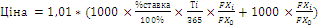 Де,Ціна  –  це, ціна викупу облігацій серії «С»;%Ставка  – ставка відсотку, передбачена умовами випуску облігацій серії «С» викладеними в цьому Проспекті емісії;Тi – кількість днів з дати початку відсоткового періоду, у якому здійснюється викуп облігацій серії «С», до дати викупу;FXА0  – офіційний обмінний курс Долар США / Українська гривня встановлений Національним банком України на дату початку укладання договорів з першими власниками облігацій серії «С»;FXАi – дорівнює найбільшому із значень між офіційним обмінним курсом Долар США / Українська гривня, встановлений Національним банком України на Дату викупу та FXА0.У дату початку дату викупу облігацій серії «С» Емітент зобов’язується опублікувати значення курсу FXАi на сайті компанії http://www.agrotrade.ua.Ціна викупу облігацій серії «С» розраховуються з точністю до 1 (однієї) копійки за правилами математичного округлення.12строк, у який облігації можуть бути пред'явлені їх власниками для викупуЯкщо, у разі, настання будь-якого із випадків (подій), визначених в підпункті «Випадки, у яких емітент здійснює обов'язковий викуп облігацій» пункту 14 «Інформація щодо викупу емітентом облігацій» цього Проспекту емісії, Емітент опублікував в порядку, що визначено цим Проспектом емісії належним чином оформлену Пропозицію викупити облігації, Датою викупу вважається Дата викупу, що визначена у такій Пропозиції викупити облігації.В разі якщо Емітент оприлюднив Пропозицію викупити облігації в порядку, що визначено цим Проспектом емісії, Вимоги мають бути направлені (надіслані) власниками облігацій не пізніше ніж за 10 (десять) календарних днів до Дати викупу, що визначена в Пропозиції викупити облігації.Якщо, у разі, настання будь-якого із випадків (подій), визначених в підпункті «Випадки, у яких емітент здійснює обов'язковий викуп облігацій» пункту 14 «Інформація щодо викупу емітентом облігацій» цього Проспекту емісії, Емітент не опублікував в порядку, що визначено цим Проспектом емісії належним чином оформлену Пропозицію викупити облігації, та/або Пропозиція викупити облігацій оформлена не належним чином, Дата викупу визначається, власником облігацій у Вимозі, яка оформлюється та надсилається Емітенту в порядку, що визначений в цьому Проспекті емісії. При цьому Дата викупу облігацій не може бути раніше ніж за 30 (тридцять) календарних днів з дати направлення (надіслання) Вимоги Емітенту, а власник облігацій має право надіслати вимогу в будь-який робочий день, починаючи з Дати події, яка визначена в порядку визначеному в цьому Проспекті емісії.Якщо Дата викупу припадає на вихідний (святковий, неробочий) день згідно законодавства України, Дата викупу переноситься на перший робочий день, що слідує за таким вихідним (святковим, неробочим днем).Вимога має бути засвідчена власником або уповноваженою ним особою та містити:Посилання на порушене Емітентом зобов’язання, яке визначено у Проспекті емісії; Кількість та серія облігацій, запропонованих до викупу;Найменування власника (П.І.Б., якщо власником облігацій є фізична особа), П.І.Б. уповноваженої особи та вказівку на документ, що підтверджує повноваження особи; Згоду з умовами викупу, які викладені в Проспекті емісії;Адресу та телефон власника облігацій або уповноваженої ним особи чи представника;Банківські реквізити за якими Емітент має перерахувати кошти при викупі облігацій;Дату викупу облігацій, визначену в порядку, що визначено згідно цього Проспекту емісії.Вимога має бути направлена рекомендованим листом з описом вкладення за адресою: 42506, Сумська обл., Липоводолинський р-н, с. Калінінське, що є місцезнаходженням Емітента, до уваги директора Товариства з обмеженою відповідальністю «СК-АГРО», копія вимоги має бути направлена рекомендованим листом з описом вкладення за адресою: 61052, м. Харків, вул. Дмитрівська, 31/35, до уваги Ворона О.В.Передана на електронні адреси: e.vorona@agrotrade.ua та за факсом (+38 05452) 5 14 70  та (+38 057) 703 21 47  копія Вимоги вважається дійсною, у разі, якщо на Дату викупу, Емітент отримав оригінал Вимоги.Емітент зобов’язаний викупити у власників облігацій, які належним чином відправили йому Вимоги, облігації шляхом укладання договорів купівлі-продажу (інших правочинів тощо), додержуючись наступних умов:Ціна викупу облігацій має бути визначена згідно цього Проспекту емісії, що розрахована на Дату викупу облігацій;Емітент зобов’язаний перерахувати належну суму Власнику облігацій не пізніше 15:00 години Дати викупу; Власник облігацій зобов’язується здійснити всі залежні від нього дії для перерахування зазначених у відповідній угоді (договорі) належних йому облігації на рахунок Емітента в Депозитарії ПАТ «НДУ» до 15:00 години дати початку викупу облігацій; Емітент зобов’язується здійснити всі залежні від нього дії для зарахування зазначених у відповідній угоді (договорі) облігацій  на його рахунок у цінних паперах в Депозитарії ПАТ «НДУ».13Порядок виплати відсоткового доходу за облігаціями (у разі прийняття рішення про публічне/приватне розміщення відсоткових облігацій):1)дати початку і закінчення виплати доходу за облігаціямиДати початку і закінчення відсоткових періодів, та дати початку і закінчення виплати доходу за облігаціями серії «С»:Остання виплата відсоткового доходу здійснюється одночасно з погашенням облігацій серії «С». Якщо дата закінчення виплати відсоткового доходу за облігаціями серії «С» припадає на святковий (вихідний, неробочий) день за законодавством України, відповідна дата закінчення переноситься на перший робочий день за таким святковим (вихідним, неробочим) днем. Відсотки за облігаціями серії «С» за такі святкові (вихідні, неробочі) дні не нараховуються та не виплачуються.2)заплановані відсотки (або межі, у яких емітент може визначити розмір відсоткового доходу за відсотковими облігаціями, щодо яких прийнято рішення про публічне розміщення, під час розміщення), метод розрахунку та порядок виплати відсоткового доходуРозмір запланованих відсотків встановлюється відповідно до методу розрахунку відсоткового доходу, визначеного нижче.Метод розрахунку:Відсотковий дохід  за облігаціями  серії «С» нараховується відповідно до відсоткових періодів. Кожен відсотковий період складає 182 (сто вісімдесят два) календарних дні. При проведенні усіх розрахунків кількість днів у році приймається за 365 (триста шістдесят п’ять).Сума відсоткового доходу на одну облігацію серії «С», що підлягає виплаті за перші п’ять  відсоткових періодів, розраховується за формулою:Де:Дохід – сума нарахованого відсоткового доходу за відповідний відсотковий період (у гривнях); 1000  – номінальна вартість облігації в гривнях; Т  – тривалість відсоткового періоду, що складає 182 (сто вісімдесят два) дня;%cтавка – ставка, за якою нараховується відсотковий дохід за облігаціями серії «С» 13, 5% (тринадцять цілих п’ять десятих) відсотків річних;FXА0  – обмінний курс, що дорівнює офіційному обмінному курсу долара США до гривні, що встановлено Національним банком України на дату початку укладання договорів з першими власниками облігацій серії «С».FXАi – обмінний курс Долар США / Українська гривня на дату, що передує даті виплати відсоткового доходу за і-й відсотковий період облігацій серії «С» (i=1..5), що дорівнює найбільшому із значень між офіційним курсом долара США до гривні, що встановлено Національним банком України на дату, що передує даті виплати відсоткового доходу за і-й відсотковий період облігацій серії «С» (i=1..5) та FXА0. У дату початку виплати відсоткового доходу за і-й відсотковий період (i=1..5) облігацій серії «С» Емітент зобов’язується опублікувати значення курсу FXАi  на сайті компанії http://www.agrotrade.ua.Відсотковий дохід за шостий відсотковий період облігацій серії «С» розраховується за формулою: Де:Дохід – сума нарахованого відсоткового доходу за  шостий відсотковий період (у гривнях); 1000  – номінальна вартість облігації в гривнях; Т  – тривалість відсоткового періоду, що складає 182 (сто вісімдесят два) дні;%cтавка – ставка, за якою нараховується відсотковий дохід за облігаціями серії «С» 13,5% (тринадцять цілих п’ять десятих) відсотків річних;FXА0  – обмінний курс, що дорівнює офіційному обмінному курсу Долар США / Українська, що встановлено Національним банком України на дату початку укладання договорів з першими власниками облігацій серії «С».FXА6 – обмінний курс Долар США / Українська гривня на дату, що передує даті виплати відсоткового доходу за шостий відсотковий період за облігаціями серії «С», що дорівнює найбільшому із значень між офіційним курсом долара США до гривні, що встановлено Національним банком України на дату, що передує даті виплати відсоткового доходу за шостий відсотковий період облігацій серії «С» та FXА0.У дату початку виплати відсоткового доходу за шостий відсотковий період облігацій серії «С» Емітент зобов’язується опублікувати значення курсу FXА6 на сайті компанії http://www.agrotrade.ua. Сума відсоткового доходу на 1 (одну) облігацію серії «С» розраховуються з точністю до 1 (однієї) копійки за правилами математичного округлення.Порядок виплати відсоткового доходуЗдійснення Емітентом виплати відсоткового доходу за облігаціями забезпечується Публічним акціонерним товариством «Національний депозитарій України» (далі – Центральний депозитарій) відповідно до Правил Центрального депозитарію.Виплата відсоткового доходу за облігаціями здійснюється на підставі даних реєстру власників облігацій, складеного Центральним депозитарієм станом на 24 годину операційного дня, що передує даті початку виплати відсоткового доходу за облігаціями (далі – Реєстр). Реєстр складається Центральним депозитарієм на підставі відповідного розпорядження Емітента у строки, визначені законодавством про депозитарну діяльність. Виплата відсоткового доходу за облігаціями здійснюється шляхом переказу Емітентом на рахунок, відкритий Центральним депозитарієм у ПАТ «Розрахунковий центр з обслуговування договорів на фінансових ринках» (надалі – «Розрахунковий центр»), грошових коштів для здійснення певної виплати та надання документів визначених Правилами Центрального депозитарію.Центральний депозитарій надає до Розрахункового центру розпорядження про переказ коштів для здійснення виплати з рахунку Центрального депозитарію на відповідні рахунки депозитарних установ та/або депозитаріїв-кореспондентів для виплати власникам/отримувачам облігацій.У разі, якщо законодавством України передбачено відповідні утримання на користь бюджету з сум, що належить до виплати власникам облігацій, Емітент здійснює такі утримання.Виплата відсоткового доходу проводиться відповідно до чинного податкового законодавства України.3)валюта, у якій здійснюється виплата відсоткового доходу (національна або іноземна валюта)Виплата відсоткового доходу за облігаціями серії «С» здійснюється в національній валюті України – гривні.4)порядок переказу коштів власникам облігацій з метою забезпечення виплати відсоткового доходу за облігаціямиЗдійснення Емітентом виплати відсоткового доходу за облігаціями серії «С» забезпечується Публічним акціонерним товариством «Національний депозитарій України» (далі – «Центральний депозитарій») відповідно до Правил Центрального депозитарію. Виплата відсоткового доходу за облігаціями здійснюється на підставі даних реєстру власників облігацій, складеного Центральним депозитарієм станом на 24 годину операційного дня, що передує дню початку виплати відсоткового доходу за облігаціями (далі – Реєстр). Реєстр складається Центральним депозитарієм на підставі відповідного розпорядження Емітента у строки, визначені законодавством про депозитарну діяльність.Виплата відсоткового доходу за облігаціями здійснюється шляхом переказу Емітентом на рахунок, відкритий Центральним депозитарієм у  Розрахунковому центрі, грошових коштів для здійснення певної виплати та надання документів, визначених Правилами Центрального депозитарію.Центральний депозитарій надає до Розрахункового центру розпорядження про переказ коштів для здійснення виплати з рахунку Центрального депозитарію на відповідні рахунки депозитарних установ та/або депозитаріїв-кореспондентів для виплати власникам/утримувачам облігацій.У разі, якщо законодавством України передбачено відповідні утримання на користь бюджету з сум, що належать до виплати власникам облігацій, Емітент здійснює такі утримання.14Порядок погашення облігацій:1)дати початку і закінчення погашення облігаційДата початку погашення облігацій серії «С» – 15 лютого 2019 року.Дата закінчення погашення облігацій серії «С» – 20 лютого 2019 року (включно).2)умови та порядок надання товарів (послуг) (у разі прийняття рішення про розміщення цільових облігацій)Емітент розміщує відсоткові облігації.3)порядок виплати номінальної вартості облігації із зазначенням валюти, у якій здійснюється погашення (національна або іноземна валюта) (у разі прийняття рішення про розміщення відсоткових/дисконтних облігацій)Здійснення Емітентом погашення облігацій забезпечується Центральним депозитарієм відповідно до Правил Центрального депозитарію в національній валюті України - гривні.Погашення здійснюється на підставі даних реєстру власників облігацій, складеного Центральним депозитарієм станом на 24 годину операційного дня, що передує дню початку погашення облігацій (надалі – «Реєстр»). Реєстр складається Центральним депозитарієм на підставі відповідного розпорядження Емітента у строки, визначенізаконодавством про депозитарну діяльність.Погашення облігацій шляхом виплати номінальної вартості облігацій здійснюється шляхом переказу Емітентом на рахунок, відкритий Центральним депозитарієм у Розрахунковому центрі, грошових коштів для здійснення погашення та надання документів, визначених Правилами Центрального депозитарію.Центральний депозитарій надає розпорядження Розрахунковому центру здійснити переказ коштів з рахунку Центрального депозитарію на відповідні  поточні рахунки депозитарних установ та/або депозитаріїв-кореспондентів, у яких відкрито рахунки власників облігацій.Депозитарні установи та/або депозитарії-кореспонденти перераховують грошові кошти власникам облігацій відповідно до договорів про обслуговування рахунку в цінних паперах, укладених з власниками облігацій.У разі, якщо законодавством України передбачено відповідні утримання на користь бюджету з сум, що належать до виплати власникам облігацій, Емітент здійснює такі утримання.Якщо дата початку/закінчення погашення облігацій припадає на вихідний (святковий, неробочий) день за законодавством України, то початок/закінчення погашення облігацій відбувається у робочий день, що слідує за вихідним (святковим, неробочим) днем.Погашення облігацій серії «С» здійснюється за номінальною вартістю в національній валюті України (гривні).4)можливість дострокового погашення емітентом всього випуску (серії) облігацій за власною ініціативою (порядок повідомлення власників облігацій про прийняття емітентом рішення про дострокове погашення випуску (серії) облігацій; порядок встановлення ціни дострокового погашення облігацій; строк, у який облігації мають бути пред'явлені для дострокового погашення)Можливість дострокового погашення облігацій серії «С» за власною ініціативою не передбачена5)можливість дострокового погашення облігацій за вимогою їх власників (порядок повідомлення власників облігацій про прийняття емітентом рішення про дострокове погашення випуску (серії) облігацій; порядок встановлення ціни дострокового погашення облігацій; строк, у який облігації можуть бути пред'явлені для дострокового погашення) Можливість дострокового погашення облігацій за вимогою їх власників не передбачена.5)дії, які проводяться у разі несвоєчасного подання облігацій для погашення (дострокового погашення) випуску (серії) облігаційУ випадку, якщо наданий Центральним депозитарієм Реєстр власників не містить даних про реквізити, за якими повинна бути проведена виплата номінальної вартості облігацій при їх погашенні, належна до виплати сума депонується на відповідному рахунку Емітента до особистого звернення власника облігацій та після переказу облігацій з рахунку власника на рахунок Емітента в депозитарії та/або надання даних про реквізити, за якими повинна бути проведена виплата номінальної вартості облігацій при їх погашенні. Відсотки на депоновані кошти не нараховуються і не виплачуються. 15Порядок оголошення емітентом дефолту та порядок дій емітента в разі оголошення ним дефолтуУ разі неспроможності Емітента виплатити власникам облігацій у строк, встановлений умовами емісії облігацій, відсотковий дохід за облігаціями та/або погасити частину чи повну вартість облігацій, Виконавчий орган Емітента публікує інформацію про таку неспроможність в офіційному виданні НКЦПФР не менше як за 15 (п’ятнадцять) календарних днів до закінчення термінів виплати відсоткового доходу або погашення.У разі неспроможності Емітента виплатити власникам облігацій у строк, встановлений умовами емісії облігацій, відсотковий дохід за облігаціями та/або здійснити викуп облігацій в порядку, передбаченому Проспектом емісії, та/або погасити частину чи повну вартість облігацій, власники облігацій мають право пред’явити відповідні вимоги до Поручителя в порядку, визначеному Договором поруки від 23 грудня 2015 року.Відновлення платоспроможності Емітента, або визнання його банкрутом та застосування ліквідаційної процедури з метою повного, або часткового задоволення вимог кредиторів здійснюється відповідно до вимог Закону України «Про відновлення платоспроможності боржника або визнання його банкрутом».16Застереження про те, що загальна номінальна вартість випуску облігацій перевищує розмір власного капіталу емітента (у разі прийняття рішення про розміщення звичайних (незабезпечених) облігацій)*Облігації емітента є забезпеченими.17Інші відомості*Інші відомості відустні.18Реєстрація випуску та проспекту емісії облігацій, що проводиться Національною комісією з цінних паперів та фондового ринку, не може розглядатися як гарантія вартості цих облігацій. Відповідальність за достовірність відомостей, наведених у документах, що подаються для реєстрації випуску та проспекту емісії облігацій, несуть особи, які підписали ці документиВід емітента: ТОВАРИСТВО З ОБМЕЖЕНОЮ  ВІДПОВІДАЛЬНІСТЮ «СК-АГРО»Директор 
(посада)_________ 
(підпис)М.П.Ніколенко Олександр Петрович
(прізвище, ім’я, по батькові)Від аудитора: АУДИТОРСЬКА ФІРМА У ФОРМІ ТОВАРИСТВА З ОБМЕЖЕНОЮ ВІДПОВІДАЛЬНІСТЮ "ПРАЙС-АУДИТ"Директор  
(посада)_________ 
(підпис)М.П. СЛІСАРЕНКО АНТОНІНА ЯКІВНА
(прізвище, ім’я, по батькові)Від андеррайтера*: ТОВАРИСТВО З ОБМЕЖЕНОЮ ВІДПОВІДАЛЬНІСТЮ "ІНВЕСТИЦІЙНИЙ КАПІТАЛ УКРАЇНА"Директор 
(посада)_________ 
(підпис)М.П.МЕДВЕДЄВ ОЛЕГ ЄВГЕНОВИЧ__ 
(прізвище, ім’я, по батькові)Від фондової біржі, 
через яку прийнято рішення 
здійснювати публічне 
розміщення облігацій**: ПУБЛІЧНЕ АКЦІОНЕРНЕ ТОВАРИСТВО "ФОНДОВА БІРЖА "ПЕРСПЕКТИВА


____________ 
(посада)


_________ 
(підпис)М.П.


____________________ 
(прізвище, ім’я, по батькові)